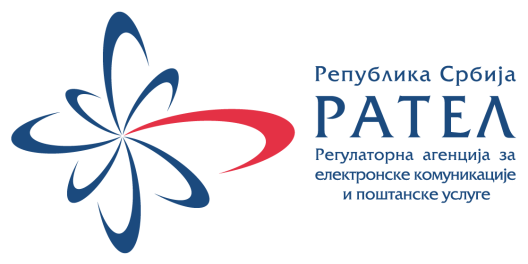 КОНКУРСНА ДОКУМЕНТАЦИЈАза јавну набавку добара – мерна опрема, пријемници и антенски системи, обликовану по партијама отворени поступакјн.бр. 1-02-4042-2/19  С А Д Р Ж А Ј	ОДЕЉАК			ПРЕДМЕТОПШТИ ПОДАЦИ О ЈАВНОЈ НАБАВЦИСПЕЦИФИКАЦИЈА ПРЕДМЕТА НАБАВКЕУСЛОВИ ЗА УЧЕШЋЕ У ПОСТУПКУ ЈАВНЕ НАБАВКЕ И УПУТСТВО КАКО СЕ ДОКАЗУЈЕ ИСПУЊЕНОСТ УСЛОВАКРИТЕРИЈУМ ЗА ОЦЕЊИВАЊЕ ПОНУДАОБРАЗАЦ ПОНУДЕОБРАЗАЦ СТРУКТУРЕ ЦЕНАОБРАЗАЦ ТРОШКОВА ПРИПРЕМЕ ПОНУДЕОБРАЗАЦ ИЗЈАВЕ О НЕЗАВИСНОЈ ПОНУДИОБРАЗАЦ О ПОШТОВАЊУ ОБАВЕЗА ПОНУЂАЧА ИЗ ДРУГИХ ПРОПИСАОБРАЗАЦ РЕФЕРЕНЦИ ПОНУЂАЧАМОДЕЛ УГОВОРАУПУТСТВО ПОНУЂАЧИМА КАКО ДА САЧИНЕ ПОНУДУНа основу члана 61. Закона о јавним набавкама („Службени гласник РС“, бр. 124/12, 14/15 и 68/15), члана 2. Правилника о обавезним елементима конкурсне документације у поступцима јавних набавки и начину испуњености услова („Службени гласник РС“, број 86/15), наручилац је припремио:ОПШТИ ПОДАЦИ О ЈАВНОЈ НАБАВЦИНа основу члана 61. Закона о јавним набавкама („Службени гласник РС“, бр. 124/12, 14/15 и 68/15), члана 2. Правилника о обавезним елементима конкурсне документације у поступцима јавних набавки и начину испуњености услова („Службени гласник РС“, број 86/15), Одлуке о покретању поступка јавне набавке број 1-02-4042-2/19 од 21.2.2019. године и Решења о образовању комисије за јавну набавку 1-02-4042-2/19-1 од 21.2.2019. године, Наручилац – Регулаторна агенција за електронске комуникације и поштанске услуге, ул. Палмотићева бр. 2, 11103 Београд, www.ratel.rs, покреће јавну набавку добaра – мерна опрема, пријемници и антенски системи, обликовану по партијама, редни број 1-02-4042-2/19, у отвореном поступку, ради закључења уговора о јавној набавци.Предмет јавне набавке су добра – мерна опрема, пријемници и антенски системи, обликоване по партијама:Партија I –  Мерни прибор и помоћна опрема;Партија II – Извори РФ сигнала;Партија III – Инструмент за мерење електромагнетног поља;Партија IV – Набавка сензора за мерење електромагнетног поља са израдом техничке документације, инсталацијом и одржавањем.Назив и ознака из општег речника набавке је: 38300000 Мерни инструменти, 32352000 Антене и рефлектори.Ближи опис предмета набавке за сваку од партија, налази се у Спецификацији и захтевима предмета набавке (Одељак II).Додатне информације могу се тражити сваког радног дана од 9.00 до 14.00 часова, од контакт особа:   - за информације у вези са техничком спецификацијом: Александар Борић, путем броја факса 011/3232-537 или путем e-mail адресе aleksandar.boric@ratel.rs.- за остале информације: Слободан Матовић, путем броја факса 011/3232-537 или путем e-mail адресе slobodan.matovic@ratel.rs.На основу члана 61. Закона о јавним набавкама („Службени гласник РС“, бр. 124/12, 14/15 и 68/15), члана 2. Правилника о обавезним елементима конкурсне документације у поступцима јавних набавки и начину испуњености услова („Службени гласник РС“, број 86/15), наручилац је припремио:СПЕЦИФИКАЦИЈА ПРЕДМЕТА НАБАВКЕПартија I: Мерни прибор и помоћна опремаПредмет набавке у овој партији су статив и глава за параболичну антену, адаптери за микроталасне антене, вештачко оптерећење, каблови са малим слабљењем, анализатор каблова и антена, DAB+ пријемници, нискошумни појачавач, дуплексери за фреквенцијски опсег 800 MHz, завршна оптерећења од 50 Ω. Захтеване техничке карактеристике су:Статив-трипод и глава за параболичне антене......................................................1 ком.Носивост трипода:  ≥ 65 kgУграђен елеваторМаксимална висина  :  ≥ 175 cmТежина статива:  <  11 kgМаксимална дужина склопљеног трипод :  <  105 цмТежина главе:  <  6 kgНосивост главе :  ≥ 22 kgПромена азимута :  360°Промена елевације :  ±45°Систем за промену азимута и елевације са пужним звучницимаПреносни однос пужних зупчаника  :  > 50Адаптери за микроталасне антене:Адаптер таласовод на коаксијални конектор (WR-42 нa SMA женски).......1 ком.Фреквенцијски опсег : 18 GHz дo 26.5 GHzТип таласовода : WR-42Коаксијални конектор: SMA – женскиАдаптер таласовод на коаксијални конектор (WR-34 na SMA женски) ......1 ком.Фреквенцијски опсег : 22 GHz дo 33 GHzТип таласовода : WR-34Коаксијални конектор: SMA – женскиАдаптер таласовод на коаксијални конектор (WR-75 нa SMA женски).......2 ком.Фреквенцијски опсег : 10 GHz дo 15 GHzТип таласовода : WR-75Коаксијални конектор: SMA – женскиАтенуатор 4кW ................................................................................................1 ком.Максимална РФ снаga: ≥ 4 kW, континуално Систем за форсирано хлађење: вентилатор са термопрекидачем, напајање 230V/50HzТежина :  < 40 kgРадни фреквенцијски опсег: од  DC до 500 MHzСлабљење у радном фреквенцијском опсегу:  30 dBТолеранција слабљења : ±0.5 dBРадни температурни опсег: од -40°С до +45°СИмпеданса на улазу и излазу: 50 ΩУлазни конектор : LC женскиИзлазни конектор : N женскиVSWR: до 1.2:1Адаптер LC мушки на N женскиКалибрациони листКаблови са малим слабљењем: Кабл са малим слабљењем 1m........................................................................2 ком.Фреквенцијски опсег :  од 0 до 40 GHz Дужина: 1mСлабљење у фреквенцијском опсегу: ≤ 3,5 dBРадни температурни опсег: од -50°С до +80°СПовратно слабљење: минимално 14 dB на 40 GHzКонектори : 2,92 mm мушкиКабл са малим слабљењем 0.5m......................................................................2 ком.Фреквенцијски опсег :  од 0 до 40 GHz Дужина: од 0.4 до 0.5mСлабљење у фреквенцијском опсегу: ≤ 2 dBРадни температурни опсег: од -50°С до +80°СПовратно слабљење: минимално 14 dB на 40 GHzКонектори : 2,92 mm мушкиАнализатор каблова и антена..........................................................................1 ком.Фреквенцијски опсег: од 1 MHz до 4.5 GHz Резолуција постављања фреквенције: 1 кHz Прецизност фреквенције: боље од ±3×10-6Излазна снага: -10 dBmБрзина мерења: 1ms/тачкиБрој мерних тачака: од 100 до 3000 Батерија: Li-Ion пуњиваДимензије:  190-200 x 85-95 x 55-65 mm Конектори : USB tipa C,  USB 3.0    Опсег мерења VSWR-а: 1 до 65Мерни опсег губитка каблова: од 0 dB до 30 dBМерни опсег повратног слабљења : од 0 dB до -60 dBТежина :  < 1 кгМогућност мерења снаге са екстерним сензоромСертификат о калибрацијиDAB+ пријемник....................................................................................................2 ком.Врсте сигнала: FM/DAB/DAB+Однос сигнал-шум: 100 dBСнага: 100W по каналуУкупна изобличења: до 0,25%Аудио улази: 4x RCAАудио излази: 1x RCAТежина :  < 7 kgДаљински управљачДимензије:  430-440 x 135-145 x 320-330 mm Bluetooth конекцијаНискошумни појачавач............................................................................................1 ком.Радни фреквенцијски опсег: од 2 GHz до 40 GHzПојачање у целом радном фреквенцијском опсегу: ≥ 40 dBУлазни VSWR:  < 2.6Излазни VSWR:  < 2.6Фактор шума: < 5,5 dBНапајање: 12-15 V, 300 mA (максимално)Конектори улазни и излазни: 2,92 mmLTE дуплексер за опсег LTE 20.............................................................................2 ком.Централна фреквенција за Tx: 847 MHzЦентрална фреквенција за Rx: 806 MHzСлабљење за фреквенцијски опсег од 832 MHz до 862 MHz: минимално 100 dBСлабљење за фреквенцијски опсег од 791 MHz до 821 MHz: минимално 95 dBДимензије:  275-285 x 185-195 x 50-60 mm Варијација амплитуде у пропусном опсегу: 0.5PIM: ≤ -170 dBcСнага: 200 W (континуално), 1500 W (максимална, импулсна)Завршно оптерећење од 50 Ω..................................................................................4 ком.Снага: 5WФреквенцијски опсег: до 6 GHz Радни температурни опсег: од -35°С до +35°СКонектор : N женскиVSWR на 500 MHz:  < 1.15VSWR на 3 GHz:  < 1.3Партија II: Извори РФ сигналаПредмет набавке у овој партији су појачавачи РФ снаге и преносни генератор РФ сигнала. Захтеване техничке карактеристике су:Појачавач РФ снаге за опсег до 1 GHz..............................................................	1 ком.радни фреквенцијски опсег:  од  80 до 1000 MHzмаксимална излазна РФ снага (saturated power): ≥ 150 Wмаксимална излазна РФ снага у линеарном режиму рада (P1dB - power at 1 dB gain compression) :  ≥ 120 W ниво улазног РФ сигнала потребан за достизање P1dB: ≤ 10 dBmмаксимално појачање у линеарном режиму рада:  ≥ 45 dBопсег регулације појачања: ≥ 20 dB, са резолуцијом ≤ 1 dBниво на фреквенцијама хармоника: ≤ - 20 dBсниво паразитних емисија (осим хармоника): ≤ - 40 dBсуграђена заштита од превеликог нивоа улазног РФ сигнала (input overdrive protection)уграђена заштита од прегревања излазног степенауграђена заштита при произвољном VSWR на излазу (кратак спој, отворен излаз)индикација активирања наведених заштитних механизама на дисплеју или предњем панелууграђен дисплеј са могућношћу приказа параметара:директна РФ снага (W)рефлектована РФ снага (W)температура хладњака (°С)актуелно појачање РФ сигнала (dB)уграђен калибрисани директивни спрежник са доступним изводима (импедансе 50 Ω) за мерење директне и рефлектоване РФ снаге на излазу појачавачафорсирано ваздушно хлађење излазног степена ниво буке у режиму максималног хлађења, мерено 1 метар од кућишта: ≤ 70 dBAимпеданса улаза/излаза појачавача: 50 Ωконектори на РФ улазу и излазу: N(f)радни температурни опсег:  од 0 до +40 °Стежина: ≤  25 kgнапајање: 230VAC/50Hzмогућност даљинског управљања и очитавања параметара – интерфејси Ethernet, RS-232упутство за руковањегарантни рок: најмање 3 годинеПојачавач РФ снаге за опсег до 3 GHz...............................................................	1 ком.радни фреквенцијски опсег:  од  800 до 3000 MHzмаксимална излазна РФ снага (saturated power): ≥ 50 Wмаксимална излазна РФ снага у линеарном режиму рада (P1dB - power at 1 dB gain compression) :  ≥ 40 W ниво улазног РФ сигнала потребан за достизање P1dB: ≤ 10 dBmмаксимално појачање у линеарном режиму рада:  ≥ 45 dBопсег регулације појачања: ≥ 20 dB, са резолуцијом ≤ 1 dBниво на фреквенцијама хармоника: ≤ - 20 dBсниво паразитних емисија (осим хармоника): ≤ - 40 dBсуграђена заштита од превеликог нивоа улазног РФ сигнала (input overdrive protection)уграђена заштита од прегревања излазног степенауграђена заштита при произвољном VSWR на излазу (кратак спој, отворен излаз)индикација активирања наведених заштитних механизама на дисплеју или предњем панелууграђен дисплеј са могућношћу приказа параметара:директна РФ снага (W)рефлектована РФ снага (W)температура хладњака (°С)актуелно појачање РФ сигнала (dB)уграђен калибрисани директивни спрежник са доступним изводима (импедансе 50 Ω) за мерење директне и рефлектоване РФ снаге на излазу појачавачафорсирано ваздушно хлађење излазног степена ниво буке у режиму максималног хлађења, мерено 1 метар од кућишта: ≤ 70 dBAимпеданса улаза/излаза појачавача: 50 Ωконектори на РФ улазу и излазу: N(f)радни температурни опсег:  од 0 до +40 °Стежина: ≤  25 kgнапајање: 230VAC/50Hzмогућност даљинског управљања и очитавања параметара – интерфејси Ethernet, RS-232упутство за руковањегарантни рок: најмање 3 годинеПреносни генератор РФ сигнала.........................................................................	1 ком.радни фреквенцијски опсег: од 100 kHz до 26 GHzопсег нивоа излазног РФ сигнала: од -90 dBm до  +10 dBmрезолуција подешавања фреквенције: ≤ 1 Hzрезолуција подешавања нивоа излазног РФ сигнала: ≤ 0.1dBодступање фреквенције интерног референтног осилатора („Aging“): ±1ppm / год. или бољерадни температурни опсег: од 0 до 40°Содступање референтне фреквенције кроз цео радни температурни опсег: ±0.5ppm или бољениво компонената на хармонијским фреквенцијама: ≤ - 30dBсниво паразитних емисија (осим хармоника): ≤ - 40dBсфазни шум (SSB phase noise), ofset=100kHz: за CF ≤ 4GHz: ≤ - 110dBc/Hzза CF ≤ 20GHz: ≤ - 100dBc/Hzгенерисање аналогно модулисаних сигнала (AM, FM, PM, импулсна модулација)максимална девијација фреквенције (FM): ≥ 100kHzдубина модулације (АМ): од 0 до 90%ширина импулса (PM): од 100 ns до 1 sduty cycle (PM): од 0.1 до 99%улаз за екстерни референтни осцилаторзаштита РФ излаза: једносмерни напон:  од -10 до +10Vповратна RF снага: ≤ 30dBmмогућност свиповања РФ сигнала кроз радни фреквенцијски опсегулазни конектор за екстерну фреквенцијску референцунапајање: из мреже 230V/50Hz (кроз интерни или екстерни исправљач) и из интерне батеријепуњење интерне батерије: кроз интерни или екстерни исправљачтежина (са интерном батеријом): ≤ 5 kgмогућност даљинског управљања – интерфејс Ethernetгарантни рок: најмање 3 годинеПартија III: Инструмент за мерење електромагнетног пољаПредмет набавке у овој партији су инструмент за селективно мерење електричног поља и сонда за кумулативно мерење нивоа електричног поља, при чему ће се сонда користити уз инструмент NARDA NBM-520 који РАТЕЛ већ поседује. Захтеване техничке карактеристике су: Инструмент за селективно мерење електричног поља ............................1 ком.Фреквенцијски опсег мерења нивоа електричног поља: од 75 MHz до 6 GHz Мерење нивоа електричног поља: кумулативно као и у подопсезима које је могуће предефинисатиДинамички опсег мерења: од 0,1 V/m до 200 V/mИнтегрисани GPS пријемник RF слабљење: од 0 до 50 dB у инкрементима од 1 dB (слабљење динамички повезано са опсегом мерења)Селективно мерење нивоа електромагнетног поља на фиксним фреквенцијамаМерење нивоа електричног поља и демодулација придруженог UMTS пилот канала  (P-CPICH); могућност селекције UMTS канала уносом централне фреквенције истогПрепознавање Cell ID-јеваMерењe нивоа електричног поља за LTE FDD мобилне мреже са ширином канала од 5MHz , 10MHz, 15MHz и 20MHz, као и мерење снаге  за Primary Sync сигнал (PSS), Secondary Sync сигнал (SSS) и референтни сигнал RS (Reference Signal). Могућност селекције LTE канала уносом централне фреквенције истог. Истовремени приказ минимално 10 Cell ID уз приказ укупне снаге за све посматране базне станице.Детектор: Peak или RMS (период одабирања од 0.5 секунди до 30 минута)Период усредњавања подесив од 1 до 30 минутаRF улазни конектор тип N, женски, 50 ΩАнтенски РФ и сигнализациони каблови минималне дужине 1,5 m за просторно раздвајање мерног иструмента и триаксијалне антене са феритном заштитомТежина: < 3 kgЕкран у боји минималне резолуције од 800 x 480 пиксела,  дијагонале минимално 7 инча Комуникациони интерфејс: USBРадни температурни опсег инструмента: од -10°С до +50°СПриказивање добијених вредности у јединицама V/m, W/m²Могућношћу избора приказа резултата и то: тренутна вредност, максимална вредност, минимална вредност, усредњена вредностНапајање: пуњива батерија која омогућава минимум 2h аутономног рада и екстерно AC/DC напајањеКапацитет интерне меморије: минимално 128 MBТриаксијална изотропна антена/антене (3-axis):Фреквенцијски опсег од 75 MHz до 6 GHzRF конектор тип N, мушки, 50 ΩАутоматско извршавање сукцесивних мерења у све три осе и приказ укупног резултата Меки кофер (soft case) са точкићима у који се могу сместити мерни уређај, напајање и сонда/сонде Софтвер за прикупљање мерних резултата и конфигурисање интрумента за селективно мерење електричног поља Сонда за кумулативно мерење нивоа електричног поља ................................1 ком.Компатибилна са инструментом Narda NMB-520Фреквенцијски опсег од 40 MHz до 40 GHzИзотропна усмереностПриказ апсолутне вредности кумулативног електричног поља без нормализовања резултата Преносни рачунар.............................................................................................1 ком.Понуђени рачунар мора да има следеће компоненте са карактеристикама истим или бољим од наведених. Процесор: Intel® Core™ i7-8550U with Intel UHD Graphics 620 (1.8 GHz, 8MB кеша, 4 језгра, 8 нити, Turbo Boost Technology) или одговарајуће.Оперативни систем: Microsoft Windows10  Professional 64 bit или одговарајуће.Меморија: минимум 16 GB DDR4-2400 SDRAM, минимум један слободан слот за проширењеТврди диск: минимум 512GB SSDОптика: DVD+/-RW DL, екстернаДисплеј: минимум 14 инча, FHD IPS antiglare LED-backlit, 700 cd/m², 100% sRGB (1920 x 1080), sa integrisanim privacy filterom Портови: минимум (3) USB (од тога минимум 1 x USB Type-C и један конектор са функцијом пуњења), (1) HDMI, (1) AC power, (1) RJ-45, (1) Мicrophone/headphone combo jack, Docking конекторБезбедност: TPM 2.0, читач отиска прстаИнтегрисани читач паметних картицаИнтегрисани Gigabit Network Connection мрежни портTouchpadБежична комуникација: WiFi 802.11a/b/g/n/ac (2x2) и модул за Bluetooth са две антенеФункционалност wireless on/offЗвучна карта, интегрисани стерео звучници и микрофонФункционалност за контролу звукаИнтегрисана HD IR webcamТастатура са позадниским осветљењем, отпорна на просипање течности (српска латинична)Оптички бежични миш са два тастера и скрол точкићем са USB пријемником на 2.4GHz и са минималном осетљивошћу од 1600 dpiНапајање AC 220V, 50Hz, са одговарајућим адаптером напајања3-Cell (50Whr) Long Life, адаптер максимално 45 W Торба за ношење преносног рачунара од произвођача понуђених преносних рачунараБезични миш са минималном осетљивошћу од 1600 dpiUSB Hub са USB-C каблом за повезивање са рачунаром и минимално: 1 (једним) HDMI, 2 (два) USB 3.0 и 1 (једним) Ethernet 10/100/1000 портом/портовима.Усклађеност са стандардима: EnergyStar, EPEAT. Потребно је да се понуђени модел налази на следећим интернет адресама: www.eu-energystar.org и www.epeat.netКако је предмет набавке за ову партију поред инструмента и софтвер за прикупљање мерних резултата и конфигурисање самог инструмента за селективно мерење електричног поља, понуђач је у обавези да понуди и преносни рачунар горе наведених карактеристика. Партија IV: Набавка сензора за мерење електромагнетног поља са израдом техничке документације, инсталацијом и одржавањемПредмет ове набавке је куповина сензора који ће бити инсталирани у урбаним срединама на територији Републике Србије.Наручилац је предвидео да у наредном периоду набави и инсталира минимално 35 сензора за мерење нивоа електромагнетског поља и то:15 сензора у 2019. години и20 сензора у 2020. години. Број сензора који се планира у наведеном периоду у складу је са динамиком набавке сензора за време трајања пројекта који је дефинисан Студијом изводљивости изградње мреже сензора за праћење нивоа електромагнетног зрачења из 2016. године. Поступајући по наведеној студији, Наручилац је у периоду од 2016. године до данас имплементирао у систем 26 сензора на територији Републике Србије, а до краја реализације пројекта планирана је инсталација укупно 100 сензора.Постављање сензора ће се вршити на:хоризонталним равним кровним и терасним површинама (хоризонталне површине) и вертикалним зидним површинама, парапетима, и слично (вертикалне површине), а зависно од услова самих локација.Понуда подразумева:Испоруку сензора,Обуку корисника,Израду техничке документације,Припрему локације на којој ће се извршити постављање сензора, Израду и испоруку неопходних носача,Преузимање сензора од Наручиоца, са локације КМЦ Београд (Добановци), Транспорт сензора на локацију, Монтажу сензора,Повезивање сензора на електродистрибутивну мрежу, Остало предвиђено овом конкурсном документацијом.Техничке карактеристике сензора за мерење нивоа електромагнетског пољаФреквенцијски опсег мерења нивоа електромагнетског поља од 80 MHz до 7 GHz  или шири; Мерна сонда са изотропним дијаграмом;Период одабирања до 1 секунде; Период усредњавања 6 минута; Детектор RMS; Опсег мерења интензитета електричног поља од 0.3 V/m до 100 V/m;Динамички опсег >50dB; Oсетљивост ≤ 0.3 V/m; Резолуција очитавања резултата мерења < 0.03 V/ m или боље; Радни температурни опсег од -20 до +50°С; 2G, 3G или 4G модем за пренос измерених података ка серверу EMF RATEL система, коришћењем јавне мобилне мреже; Сензорска јединица компатибилна са препоруком ITU- K.83;USB и/или Ethernet интерфејс, односно интерфејс за локални приступ сензорској јединици коришћењем laptop рачунара; Могућност конфигурисања сензорске јединице са удаљене локације преко јавне мобилне мреже; Локална меморија најмање 100 МВ (интерна меморија + подржани екстерни медијуми попут MicroSD картице); Могућност програмирања аларма у случају да је ниво измереног електричног поља изнад дефинисане границе; Могућност програмирања аларма у случају да је ниво напона напајања испод предефинисаног прага; Сталак и прибор за инсталацију сензорске јединице (са соларним панелом) на равној подлози; Уграђен GPS модул;Тежинa станице са соларним панелом до 5 кг;Због смањења утицаја брума при напајању из електродистрибутивне мреже на резултате мерења, сензор мора да се примарно напаја енергијом из соларног панела. Сензор се напаја из електродистрибутивне мреже само у периодима када ниво напуњености батерије падне испод критичног нивоа, дефинисаног од стране произвођача. Прелазак са примарног на алтернативни извор напјања и обратно мора да се обавља аутоматски без утицаја на рад предметног сензора у систему. Соларни панел мора да буде димензионисан да истовремено може пунити / допуњавати аку-батерију и напајати сензор у раду;Батерија мора бити одговарајућег капацитета да у условима „тоталног мрака“ (black out) обезбеди аутономију > 5 дана;Батерија мора бити део оригиналног решења сензора и мора се налазити непосредно уз сензор;Саставни део  система за напајање сензора је AC/DC претварач (конвертор), који служи да аутоматски обезбеди електричну енергију из електродистрибутивне мреже (230VAC, 50Hz) за напајање сензора и за пуњење аку-батерија у условима кад се енергија не може обезбедити преко соларног панела и/или из аку-батерије (иста је испражњена);AC/DC претварач је опремљен одговарајућим кабловима на мрежном делу (230VAC, 50Hz) и на јeдносмерној страни (DC). AC/DC претварач мора бити део оригиналног решења сензора и мора се налазити непосредно уз сензор.Заштитно кућиште сензора (сензорске јединице, AC/DC претварача, батерије и остале опреме) мора бити  најмање IP55 (према IEC International Electrotechnical Comission стандарду), а за функционисање y outdoor условима; Сви каблови сензора који су неопходни за рад истог, а не налазе се у кућишту, морају се поставити у гибљиво PVC црево које је предвиђено за спољну монтажу и причврстити како би се обезбедила трајна инсталација. Сви уводи каблова у кућиште морају бити заптивени и хидроизоловани.  Извршилац је у обавези да уз сензоре испоручи и:Софтвер и упутство за конфигурацију широкопојасне EMF (Electromagnetic Field) сензорске јединице;Сертификат о еталонирању; Детаљну техничку документацију са детаљном спецификацијом свих уграђених компоненти;Електричне и блок шеме;Упутство за коришћење;Упутство за монтажу и пуштање у рад сензорске јединице;Мерну несигурност сензорске јединице. Два преносна рачунара.Преносни рачунар.............................................................................................2 ком.Понуђени рачунари морају да имају следеће компоненте са карактеристикама истим или бољим од наведених. Процесор: Intel® Core™ i7-8550U with Intel UHD Graphics 620 (1.8 GHz, 8MB кеша, 4 језгра, 8 нити, Turbo Boost Technology) или одговарајућеОперативни систем: Microsoft Windows10  Professional 64 bit или одговарајућеМеморија: минимум 16 GB DDR4-2400 SDRAM, минимум један слободан слот за проширењеТврди диск: минимум 512GB SSDОптика: DVD+/-RW DL, екстернаДисплеј: минимум 14 инча, FHD IPS antiglare LED-backlit, 700 cd/m², 100% sRGB (1920 x 1080), sa integrisanim privacy filterom Портови: минимум (3) USB (од тога минимум 1 x USB Type-C и један конектор са функцијом пуњења), (1) HDMI, (1) AC power, (1) RJ-45, (1) Мicrophone/headphone combo jack, Docking конекторБезбедност: TPM 2.0, читач отиска прстаИнтегрисани читач паметних картицаИнтегрисани Gigabit Network Connection мрежни портTouchpadБежична комуникација: WiFi 802.11a/b/g/n/ac (2x2) и модул за Bluetooth са две антенеФункционалност wireless on/offЗвучна карта, интегрисани стерео звучници и микрофонФункционалност за контролу звукаИнтегрисана HD IR webcamТастатура са позадниским осветљењем, отпорна на просипање течности (српска латинична)Оптички бежични миш са два тастера и скрол точкићем са USB пријемником на 2.4GHz и са минималном осетљивошћу од 1600 dpiНапајање AC 220V, 50Hz, са одговарајућим адаптером напајања3-Cell (50Whr) Long Life, адаптер максимално 45 W Торба за ношење преносног рачунара од произвођача понуђених преносних рачунараUSB Hub са USB-C каблом за повезивање са рачунаром и минимално: 1 (једним) HDMI, 2 (два) USB 3.0 и 1 (једним) Ethernet 10/100/1000 портом/портовима.Усклађеност са стандардима: EnergyStar, EPEAT. Потребно је да се понуђени модел налази на следећим интернет адресама: www.eu-energystar.org и www.epeat.netСофтвер за прикупљање мерних резултата и конфигурисање самог сензора за мерење нивоа електромагнетског поља, Понуђач је у обавези да понуди и преносне рачунаре горе наведених карактеристика. 3. Инсталација сензора 3.1  Техничкa документацијa за постављање сензора Понуђач мора да изради техничку документацију неопходну за монтажу сензора за мерење нивоа електромагнетског поља на локацијама где ће се вршити инсталација истих. Под техничком документацијом се подразумева израда:Пројекта за извођење иПројекта изведеног објекта,У склопу Пројекта за извођење је потребно:Израдити ситуационе планове са распоредом и позицијом опреме,Израдити неопходне радионичке и конструктивне цртеже,Урадити статички прорачун који садржи анализу оптерећења, прорачун конструкције, димензионисање конструкције, прорачун анкера и веза,Урадити прорачун ослоначких конструкција,Проверити стабилности постојећег објекта на коме се врши постављање сензора (анализа сила и утицаја на површине на којима се врши постављање сензора),Израдити цртеже за сваку локацију на којима се види начин и позиција монтаже, причвршћења конкретног сензора, вођење каблова,Израдити електричне шеме и извршити прорачун каблова и осигурача,Доставити спецификацију материјала,Доставити предмер и предрачун.У склопу израде снимака је потребно извршити:Израду снимака локације пре извођења радова на локацији и пре постављања сензора,Израду панорамског снимка (обухват 360º) са позиције постављања сензора. Снимак је потребно израдити у папирној и електронској форми,Израду снимка инсталираног сензора у односу на објекте и околину. Снимак је потребно израдити у папирној и електронској форми.Зависно од стварних услова саме локације, а пре израде пројекта за извођење, извођач радова ће у договору са наручиоцем дефинисати распоред и положај опреме на локацији и то:начин постављања сензора (хоризонтална или вертикална површина),место постављања сензора на локацији,место за прикључење напојног кабла сензора на електродистрибутивну мрежу (мрежни кабл AC/DC претварача),трасу за вођење напојног кабла од места прикључења на електродистрибутивну мреже до сензора,орјентацију соларних панела,осталог што може утицати на распоред опреме на локацији. На основу усаглашеног решења са наручиоцем везаног за распоред и положај опреме на локацији, Извршилац ће израдити пројекат за извођење са ситуационим планом.Пројекат за извођење је потребно доставити на сагласност наручиоцу најдаље 10 дана од усаглашеног решења везаног за распоред и положај опреме на локацији.Сву техничку документацију је потребно израдити у папирној и електронској форми.Понуђач је сагласан да се  добијена техничка документација може користити за све потребе инвеститора.3.2 Радови на постављању сензораПрипрема локације, уређење локације и остали радови За монтажу сензора на предметним локацијама потребно је уредити локације на којима се предвиђа постављање истих. Под уређењем локације се подразумева:рашчишћавање локације, одношење и демонтажа непотребних ствари са локације у договору са наручиоцем,припрема трасе за вођење напојног кабла,отварање и затварање продора за вођење напојног кабла (кроз зидове, равне плоче, итд.), израда хидро-изолације на постојећој хоризонталној површини,израда бетонске плоче за нивелацију на хоризонталној површини,насипање, планирање и враћање шљунка око места постављања сензора,припрема и обрада зидних површина,извођење осталих радова.Под осталим радовима се подразумевају радови који нису наведени, а представљају технолошку целину са наведеним радовима и неопходно их је извести и организовати ради извођења предметних радова.Постављање сензора Постављање сензора ће се вршити на:хоризонталним равним кровним и терасним површинама (хоризонталне површине) и вертикалним зидним површинама, парапетима, и слично (вертикалне површине).Све прорачуне, избор и прорачун опреме, материјалa, конструкција, баласта и осталог радити за усвојену брзину ветра од 35 m/s.Варијанта А – Постављање сензора на хоризонталним површинамаУ случају када је предвиђено постављање сензора на хоризонталну површину потребно је предвидети армирано бетонски блок као контра тег (баласт). У случају већих неравнина или падова хоризонталне површине где је предвиђена монтажа сензора, баласт се поставља на предходно изливену бетонску плочу за нивелацију.Између баласта (или бетонске плоче за нивелацију ако се излива) и постојеће АБ плоче предвидети одговарајућу хидроизолацију.Такође предвидети хидроизолацију преко комплетног баласта (и бетонске плоче за нивелацију ако се излива).А.1 Постављање и причвршћење сензора на баластСензор је потребно испоручити на оригиналној носећој конструкцији (пластична цев и слично).Веза између носеће конструкције сензора и баласта (хоризонталне површине) се остварује преко челичне конструкције која се састоји од челичне цеви (носача) и анкер плоче на којој се налази челична цев, а преко које се врши причвршћење на баласт.Дужина челичне цеви (носача) износи минимално 0,6 метара.Анкер плоча се за баласт причвршћује са минимум 4 шрафа. Минимална димензија анкер плоче износи:Ширина: минимално 500 (мм),Дужина: минимално 500 (мм).Извршилац је у обавези да предвиди начин везе и причвршћења сензора, носеће конструкције сензора и баласта према техничким решењима сензора и условима ове конкурсне документације.Везу носеће конструкције сензора и челичне цеви (носача) предвидети на начин:Да се обезбеди трајна монтажа (фиксна инсталација), Да се обезбеди потпуно фиксирање носеће конструкције сензора и челичне цеви (без могућности померања једне у односу на другу),Да не дође до оштећења носеће конструкције сензора и металне цеви током монтаже и експлоатације. Челична конструкција мора бити израђена од челика са антикорозивном заштитом урађеном топлим цинковањем-потапањем (дебљина слоја 90).А.2 БаластБаласт израдити као армирано-бетонски (АБ) блок. Исти је могуће израдити из сегмената (два, четри или осам) који су међусобно повезани анкерима.Предвиђена марка бетона је „МБ 20“, Предвиђена арматура је „RА400/500 (B500)“,Минимална димензије баласта (Ш х Д х В): 800 х 800 х 200 (мм).А.3 Бетонска плоча за нивелацију Бетонску плочу за нивелацију израдити од бетона марке „МБ 20“. Димензије плоче за нивелацију износе:Ширина: минимално 200 (мм) већа од ширине баласта,Дужина: минимално 200 (мм) већа од дужине баласта,Висина: минимално 30 (мм).А.4 ХидроизолацијаИзмеђу баласта (или бетонске плоче за нивелацију ако се излива) и постојеће АБ плоче (хоризонталне површине) предвидети хидроизолацију, дебљине минимум 2 милиметра.Димензије хидроизолације износе:Ширина: минимално 200 (мм) већа од ширине баласта (или бетонске плоче за нивелацију ако се израђује),Дужина: минимално 200 (мм) већа од ширине баласта (или бетонске плоче за нивелацију ако се израђује),Дебљина: минимално 2 (мм).Преко баласта (и бетонске плоче за нивелацију ако се излива) предвидети хидроизолацију типа „Полиазбитол“ или одговарајућу.Варијанта Б – Постављање сензора на вертикалним површинама Сензор је потребно испоручити на оригиналној носећој конструкцији (пластична цев и слично).У случају кад је планирано постављање сензора на вертикалну површину понудом је потребно предвидети израду и испоруку одговарајућих челичних носача. Конструкцију носача, шрафове и остало димензионисати и израдити према опреми коју исти мора да носи (сензор са соларним панелом, AC/DC претварач, батерије, кућиште, итд.), као и оригиналној носећој конструкцији сензора.Ослањање носача на вертикалним површинама обезбедити преко анкер плоча (једна или две зависно од услова на локацији). Анкер плоче причврстити на вертикалну површину са минимум 4 шрафа. Број шрафова одредити према врсти и стању вертикалне површине на којој је предвиђено постављање сензора. Конструкција носача, шрафова и осталог мора бити таква да омогући постављање и трајно „ношење“ сензора на удаљености од 0,8 метара од вертикалне површине на коју се врши постављање сензора. Конструкцију носача предвидети тако да се тежина сензора, оргиналне носеће конструкције сензора и опреме равномерно распореди како не би дошло до оштешћења носеће конструкције сензора.Извршилац је у обавези да предвиди начин везе и причвршћења сензора, носеће конструкције сензора и челичних носача према техничким решењима сензора и условима ове конкурсне документације.Повезивање носеће конструкције (челичних носача) и оргиналне носеће конструкције  сензора извршити на начин да се обезбеди фиксирање целог склопа и да притом не дође до оштећења склопова.Везу предвидети на начин:Да се обезбеди трајна монтажа (фиксна инсталација), Да се обезбеди потпуно фиксирање носеће конструкције (челичних носача) и оргиналне носеће конструкције  сензора  (без могућности померања једне у односу на другу),Да не дође до оштећења елемената конструкције и склопова током монтаже и експлоатације. Носачи морају бити израђен од челика са антикорозивном заштитом урађеном топлим цинковањем-потапањем (дебљина слоја 90).3.3  Радови на постављању електричнe инсталацијe и прикључење сензора на ЕД мрежуОсновни напон напајања из електродистрибутивне мреже на локацијама је 3x400/231 V, 50 Hz. Прикључење на електродистрибутивну мрежу (ЕД мрежу) се изводи у договору са Наручиоцем.У зависности од услова на локацији, прикључење на ЕД мрежу предвидети на један од следећа 2 начина:преко посебног електро ормана који је потребно испоручити и монтирати илииз постојећег разводног ормана у објекту.  3.3.1 Прикључење на ЕД мрежу (прикључно место)Прикључење кабла за напајање сензора извести на прикључном месту предвиђеном за ту намену, а које ће се усагласити са наручиоцем.Прикључење преко посебног електро орманаУ случају да је се прикључење врши преко посебног електро ормана, исти мора бити одговарајућих димензија у степену механичке заштите IP41. Орман може бити метални или пластични. Наведени електро орман ће се у договору са наручиоцем поставити у објекту (у близини постојећег електро ормана у објекту, постојећих електро инсталација у објекту или слично).Електро орман је потребно повезати и прикључити на електричне инсталације у објекту у договору са Наручиоцем (на постојећи електро орман у објекту или слично).У електро орману предвидети:аутоматски прекидач (осигурач) од 16А за прикључење кабла за напајање сензора, пренапонску заштиту,сав остали ситан монтажни и инсталациони материјал.Електро орман мора бити опремљен бравом и кључем за закључавање.У случају да је предвиђен метални електро орман, исти се израђује од 2 х декапираног лима, дебљине 2 мм, највишег квалитета за израду електро-енергетских ормана, а иста мора бити офарбан заштитном и завршном бојом или пластифицирана.Комплетна опрема у орману мора бити производ реномираних произвођача и мора бити видно обележена жигом/ознаком произвођача. Прикључење из постојећег разводног ормана у објектуУ случају да у постојећем електро орману у објекту има довољно места, опрема која је предвиђена да се налази у електро орману описаном у претходном делу конкурсне документације се испоручује и монтира у постојећи електро орман уз претходно прибављену сагласност Наручиоца.3.3.2 Повезивање прикључног места и сензора Повезивање прикључног места и AC/DC конвертора који се налази у склопу сензора и служи за напајање сензора и свих осталих припадајућих склопова предвидети безхалогеним каблом за напајање минималног пресека 3 х 2,5 mm2.У оквиру објекта кабл полагати у пластичним каналицама или у зидовима. У оквиру објекта, по свим површинама кабл водити хоризонтално или вертикално. У случају да се каблови полажу у зидовима, након полагања кабла предвидети обраду зидних површина, глетовање и кречење. Боја и тон по избору инвеститора.За кабл који се води ван објекта, исти прво положити у PVC гибљиво црево предвиђено за спољну монтажу, а затим га положити у металне каналице. По равним кровним и терасним површинама вођење каблова предвидети на начин да металне каналице буду ослоњене на бетонске погаче. Ослањање бетонских погача на кровне и терасне површине предвидети преко гуме. Металне каналице повезати проводником за уземљење у минимум 3 тачке на постојеће громобранске изводе и траке, на објекту где се врши постављање сензора.Трасу вођења кабла за сваку локацију на којој се врши постављање сензора усагласити са Наручиоцем.3.4 Додатне обавезе изабраног понуђача – извршиоцаПо завршетку радова, локације и објекти морају бити у стању како би се омогућило њихово несметано и безбедно коришћење и функционисање (очишћени, уклоњен материјал који се није употребио, итд.),Безбедно коришћење и функионисање локације након завршетка радова подразумева да локација буде осигурана и безбедна на начин да људи и деца који бораве у непосредној близини инсталираног сензора буду у потпуности безбедни и да сензор укључујући и целокупну инсталацију не може на утиче на њихову безбедност. Ово подразумева да је извршилац у обавези да у одређеним случајевима, по налогу наручиоца, изврши ограђивање и обележавање микро локације,Сав материјал, опрему, шут, итд., а што је демонтирано, порушено, разбијено и слично током извођења радова, извршилац је у обавези да одвезе на место предвиђено за ту намену,Извршилац је одговоран за монтажу и пуштање сензора у рад,У случају да се оштети нека од постојећих инсталација, а која није предмет радова, извршилац радова је дужан да организује и о свом трошку поправи/замени и доведе у исправно и функционално стање оштећену инсталацију,По завршетку радова, извршилац је у обавези да изради пројекат изведеног објекта, а који нарочито мора да садржи: описе, спецификацију, детаљне шеме веза и инсталација, графичку документацију (скице, цртеже, фотографије), поставне планове, трасе вођења каблова, итд.,Извршилац је у обавези да сарађује са Надзорним органом Наручиоца.Рок за завршетак свих активности на инсталацији сензора је до 30.11.2020. године.НАПОМЕНА: Наручилац задржава право да, сагласно члану 115. Закона о јавним набакама, након закључења уговора о јавној набавци за Партију IV, без спровођења поступка јавне набавке повећа обим предмета набавке, с тим да се вредност уговора може повећати максимално до 5% од укупне вредности првобитно закљученог уговора, при чему укупна вредност повећања уговора не може да буде већа од вредности из члана 39. став 1. Закона о јавним набавкама.Ова ситуација подразумева израду техничке документације за већи број локација од уговорених.На основу члана 61. Закона о јавним набавкама („Службени гласник РС“, бр. 124/12, 14/15 и 68/15), члана 2. Правилника о обавезним елементима конкурсне документације у поступцима јавних набавки и начину испуњености услова („Службени гласник РС“, број 86/15), наручилац је припремио образац:УСЛОВИ ЗА УЧЕШЋЕ У ПОСТУПКУ ЈАВНЕ НАБАВКЕ И УПУТСТВО КАКО СЕ ДОКАЗУЈЕ ИСПУЊЕНОСТ УСЛОВАПонуда мора да буде благовремена, да садржи све елементе, документе и доказе који су тражени у конкурсној документацији како би се утврдила испуњеност обавезних услова, оценила озбиљност и квалитет понуде, односно установила квалификованост понуђача.Обавезни услови за учешће правних лица у поступку јавне набавке, сагласно члану 75. Закона о јавним набавкама су:Услов из члана 75. став 1. тачка 1) Закона: Да је регистрован код надлежног органа, односно уписан у одговарајући регистар; Доказ: Извод из регистра Агенције за привредне регистре, односно извод из регистра надлежног Привредног суда:Услов из члана 75. став 1. тачка 2) Закона: Да он и његов законски заступник није осуђиван за неко од кривичних дела као члан организоване криминалне групе, да није осуђиван за кривична дела против привреде, кривична дела против животне средине, кривично дело примања или давања мита, кривично дело преваре; Доказ: Правна лица: 1) Извод из казнене евиденције, односно уверењe основног суда на чијем подручју се налази седиште домаћег правног лица, односно седиште представништва или огранка страног правног лица, којим се потврђује да правно лице није осуђивано за кривична дела против привреде, кривична дела против животне средине, кривично дело примања или давања мита, кривично дело преваре; 2) Извод из казнене евиденције Посебног одељења за организовани криминал Вишег суда у Београду, којим се потврђује да правно лице није осуђивано за неко од кривичних дела организованог криминала; 3) Извод из казнене евиденције, односно уверење надлежне полицијске управе МУП-а, којим се потврђује да законски заступник понуђача није осуђиван за кривична дела против привреде, кривична дела против животне средине, кривично дело примања или давања мита, кривично дело преваре и неко од кривичних дела организованог криминала (захтев се може поднети према месту рођења или према месту пребивалишта законског заступника). Уколико понуђач има више законских заступника дужан је да достави доказ за сваког од њих.  Предузетници и физичка лица: Извод из казнене евиденције, односно уверење надлежне полицијске управе МУП-а, којим се потврђује да није осуђиван за неко од кривичних дела као члан организоване криминалне групе, да није осуђиван за кривична дела против привреде, кривична дела против животне средине, кривично дело примања или давања мита, кривично дело преваре (захтев се може поднети према месту рођења или према месту пребивалишта).Напомена: Доказ не може бити старији од два месеца пре отварања понуда, односно старији од 24.3.2019. године;Услов из члана 75. став 1. тачка 4) Закона: Да је измирио доспеле порезе, доприносе и друге јавне дажбине у складу са прописима Републике Србије или стране државе када има седиште на њеној територији; Доказ: Уверење Пореске управе Министарства финансија и привреде да је измирио доспеле порезе и доприносе и уверење надлежне управе локалне самоуправе да је измирио обавезе по основу изворних локалних јавних прихода или потврду Агенције за приватизацију да се понуђач налази у поступку приватизације. Напомена: Доказ не може бити старији од два месеца пре отварања понуда, односно старији од 24.3.2019. године;Услов из члана члана 75. став 2.  Закона: Да је поштовао обавезе које произлазе из важећих прописа о заштити на раду, запошљавању и условима рада, заштити животне средине као и да нема забрану обављања делатности која је на снази у време подошења понуда; Доказ: Потписан о оверен Oбразац изјаве (Образац изјаве дат је у Одељку IX). Изјава мора да буде потписана од стране овлашћеног лица понуђача. Уколико понуду подноси група понуђача, Изјава мора бити потписана од стране овлашћеног лица сваког понуђача из групе понуђача. Додатни услови за учешће у поступку јавне набавке, за све партије, сагласно чл. 76. Закона о јавним набавкама, су:Да располаже неопходним финансијским капацитетомУзимајући у обзир значај предмета набавке, под неопходном финансијским капацитетом се подразумева:Овај услов важи само за Партију IV:1.1) да је понуђач остварио пословни приход у износу од 70.000.000 динара без ПДВ, рачунајући укупно за три обрачунске године (2015, 2016. и 2017);Овај услов важи за све партије:1.2) да је понуђач био ликвидан, односно да није био у блокади, у периоду од 12 месеци рачунајући од месеца који претходи месецу објављивања Позива за подношење понуда (1.4.2018 – 31.3.2019);Да располаже неопходним пословним капацитетомУзимајући у обзир процењену вредност набавке и значај предмета набавке за Наручиоца, под неопходним пословним капацитетом се подразумева:Овај услов важи за Партије II, III и IV:2.1) Понуђач мора да обезбеди сервисирање предметних добара за све време важења гаранције оних делова који подлежу таквој врсти гаранције.Сервис мора бити овлашћен од стране произвођача опреме. Пожељно је да се овлашћени сервис предметних добара налази на простору Републике Србије. Уколико за неки део предметних добара на територији Републике Србије не постоји сервис овлашћен од стране произвођача, Понуђач је дужан да обезбеди сервис (или сервисе) који је овлашћен од стране произвођача који се може налазити и ван територије Републике Србије. У овом случају Понуђач је дужан да сноси све трошкове преузимања, отпреме до овлашћеног сервиса и враћања предметних добара, као и трошкове осигурања у току транспорта, шпедитерске, царинске и све друге зависне трошкове, у случају да је то неопходно.  Понуђач са којим се закључи уговор о јавној набавци, је дужан да након истека гарантног рока, на захтев Наручиоца, обезбеди резервне делове и исте услове одржавања као и за време трајања гарантног рока, а по условима које одређује произвођач предметних добара. Цена овог вида одржавања, као и начин плаћања, регулисаће се посебним уговором (посебном набавком).Овај услов важи само за Партију IV:2.2) Да је понуђач успешно реализовао инсталацију базних станица у мрежама оператора мобилне телефоније, радио-релејних уређаја, или сензора за мерење нивоа електромагнетског поља  на најмање 70 (седамдесет) локација у претходне три године, рачунајући од месеца који претходи месецу објављивања Позива за подношење понуда (1.4.2016 – 31.3.2019). Инсталација подразумева извођење архитектонско грађевинских радова, електро радова и монтажу базних станица у мрежама оператора мобилне телефоније, радио-релејних уређаја, или сензора за мерење нивоа електромагнетског поља.Референце за  базне станице у мрежама оператора мобилне телефоније, радио-релејне уређаје, или сензоре за мерење нивоа електромагнетског поља се могу комбиновати тако да их у збиру буде најмање 70.Напомена: Уговор мора бити реализован у периоду од претходне три године, рачунајући од месеца који претходи месецу објављивања позива за подношење понуда (1.4.2016-31.3.2019), без обзира на период закључења.Да располаже неопходним кадровским капацитетомОвај услов важи само за Партију IV:Узимајући у обзир процењену вредност набавке и значај предмета набавке за Наручиоца, под неопходним кадровским капацитетом се подразумева да понуђач има запослена или ангажована лица са одговарајућим лиценцама и сертификатима:најмање два (2) лица са завршеним VII степеном стручне спреме (најмање 240 ЕСПБ бодова) – дипломирани грађевински инжењер са важећом лиценцом бр. 310 или 311;најмање два (2) лица са завршеним VII степеном стручне спреме (најмање 240 ЕСПБ бодова) – дипломирани грађевински инжењер са важећом лиценцом бр. 410 или 411;најмање два (2) лица са завршеним VII степеном стручне спреме (најмање 240 ЕСПБ бодова) – дипломирани инжењер електротехнике са важећом лиценцом бр. 350;најмање два (2) лица са завршеним VII степеном стручне спреме (најмање 240 ЕСПБ бодова) – дипломирани инжењер електротехнике са важећом лиценцом бр. 450;најмање два (2) лица са завршеним VII степеном стручне спреме (најмање 240 ЕСПБ бодова) – инжењер електротехнике са важећом лиценцом бр. 353;најмање два (2) лица са завршеним VII степеном стручне спреме (најмање 240 ЕСПБ бодова) – инжењер електротехнике са важећом лиценцом бр. 453;најмање два (2) лица са завршеним VII степеном стручне спреме (најмање 240 ЕСПБ бодова) – машински инжењер са важећом лиценцом бр. 330;најмање два (2) лица са завршеним VII степеном стручне спреме (најмање 240 ЕСПБ бодова) – машински инжењер са важећом лиценцом бр. 430;најмање двадесет (20) радника КВ и/или ВКВ радника и/или техничара одговарајуће струке у вези са предметом набавке (грађевинске, машинске, електро и слично);најмање десет (10) радника са сертификатом за рад на висини са важећим здравственим уверењем;најмање један (1) заваривач са сертификатом.Напомена: Подразумева се да једно запослено или ангажовано лице може испуњавати више наведених услова (нпр. дипломирани грађевински инжењер са важећом лиценцом бр. 410 или 411 и сертификатом за рад на висини и важећим здравственим уверењем).Да располаже неопходним техничким капацитетомОвај услов важи само за Партију IV:Узимајући у обзир процењену вредност набавке и значај предмета набавке за Наручиоца, под неопходним техничким капацитетом подразумева се да је понуђач власник или да путем најма или лизинга обезбеђује:најмање 3 путничка возила,најмање 3 комби, теретна или теренска возила за транспорт опреме и материјала,најмање 1 (један) лиценцирани софтвер за израду пројектне документације, и то лиценцирани AutoCad 2000 или новија верзија.Документа потребна за доказивање додатних услова из члана 77. Закона о јавним набавкама:Као доказ о испуњености финансијског капацитета понуђачи достављају:Ови докази важе само за Партију IV:1.1) Правна лица достављају Извештај о бонитету за јавне набавке БОН-ЈН за 2015, 2016. и 2017. годину, издат од стране Агенције за привредне регистре. Понуђачи су дужни да доставе мишљење овлашћеног ревизора за 2015, 2016. и 2017. годину, уколико су обвезници ревизији сагласно прописима који регулишу ову област. У случају када је понуђач основан и регистрован у периоду након 2015. године, дужан је да достави наведене доказе за период од оснивања.Уколико понуду подноси инострани понуђач који послује у оквиру групације (холдинга, концерна), као зависно предузеће и уколико се према прописима државе у којој понуђач има седиште финансијски извештаји зависних предузећа јавно не објављују, довољно је да доставити финансијске извештаје матичног предузећа (холдинга, концерна) заједно са мишљењем ревизора за наведени период.Предузетници достављају Биланс успеха и Порески биланс, Пореску пријаву за утврђивање пореза на доходак грађана на приход од самосталних делатности, издати од стране надлежног пореског органа на чијој територији је регистровано обављање делатности и Потврду пословне банке о оствареном укупном промету на пословном рачуну, за три обрачунске године године (2015, 2016. и 2017).Физичка лица достављају Потврду пословне банке о оствареном укупном промету на рачуну, за три обрачунске године године (2015, 2016. и 2017).Овај доказ важи за све партије:1.2) Потврду Народне банке Србије о броју дана неликвидности за наведени период (напомена: уместо Потврде Народне банке Србије, понуђач може доставити интернет адресу преко које се могу проверити тражени подаци).Као доказ о испуњености пословног капацитета понуђачи достављају:Овај доказ важи само за Партију IV:2.1) Попуњен и потписан Образац – Референце понуђача (Одељак X); Овај доказ важе за све партије:2.2) Понуђач који је уједно и произвођач добара која су предмет набавке и има своје сервисе, мора да приложи Изјаву дату под материјалном и кривичном одговорношћу да врши услуге сервисирања добара која су предмет набавке.Понуђач који није произвођач добара која су предмет набавке мора бити овлашћен од стране произвођача да се бави сервисирањем добара која су предмет набавке и мора да приложи Сервисни уговор са произвођачем, потврду, изјаву или други релевантни доказ на основу којег се може несумњиво закључити да је овлашћен да се бави сервисирањем.	Понуђач који није овлашћен од стране произвођача предметних добара да их сервисира, мора да достави уговоре о сервису које је произвођач предметних добара закључио са фирмом (фирмама) које је овластио да се баве сервисирањем предметних добара. Као доказ о испуњености кадровског капацитета понуђачи достављају:Ови докази важе само за Партију IV:3.1) Фотокопије образаца М-3А или МА за запослене (на неодређено или одређено време), копије уговора о делу, уговора о привременим и повременим пословима или уговора о допунском раду за ангажоване по уговорима ван радног односа.3.2) Фотокопије важећих лиценци и потврде Инжењерске коморе Србије о важности личне лиценце;3.3) Сертификате о оспособљености радника за рад на висини са важећим лекарским уверењем;3.4) Сертификате о стручној оспособљености заваривача.Као доказ о испуњености техничког капацитета понуђачи достављају:Ови докази важе само за Партију IV:4.1) Копију саобраћајних дозвола или копију листе основних средстава из које се може видети да је власник тражених возила или документ о најму или лизингу за предметна возила.4.2) Копију фактуре о куповини легалног софтвера или важећи уговор о одржавању за лиценцирани AutoCad 2000 или новија верзија.НАПОМЕНЕ: Понуђач је дужан да за подизвођаче достави доказе о испуњености обавезних услова из члана 75. став 1. тач 1) до 4) Закона о јавним набавкама. Поред наведених доказа о испуњености обавезних услова, понуђач је дужан да за подизвођаче достави попуњен, потписан и оверен Образац Изјаве о поштовању обавезa које произлазе из других прописа као и да нема меру забране обављања делатности (Одељак IX), као и доказ о испуњености додатног услова – кадровски капацитет, у случају да је подизвођачу поверен део послова који се односи на инсталацију сензора. Сваки понуђач из групе понуђача мора да испуни обавезне услове из члана 75. став 1. тач. 1) до 4) Закона о јавним набавкама. Услов из члана 75. став 1. тачка 5) Закона о јавним набавкама дужан је да испуни понуђач из групе понуђача којем је поверено извршење дела набавке за који је неопходна испуњеност тог услова. Поред наведених доказа о испуњености обавезних услова, сваки од понуђача из групе понуђача је дужан да достави попуњен, потписан и оверен Образац Изјаве о поштовању обавезa које произлазе из других прописа као и да нема забрану обављања делатности која је на снази у време подошења понуда (Одељак IX). Додатне услове понуђачи из групе понуђача испуњавају заједно.Понуђач није дужан да доставља доказе који су јавно доступни на интернет страницама надлежних органа, али је у обавези да у понуди наведе који су то докази и на којим интернет страницама надлежних органа се ови докази могу проверити (нпр. уколико је понуђач уписан у Регистар понуђача код Агенције за привредне регистре довољно је да у Обрасцу понуде упише интернет адресу на којој се могу проверити ти подаци).Уколико је доказ о испуњености услова електронски документ, понуђач доставља копију електронског документа у писаном облику, у складу са законом којим се уређује електронски документ. Ако понуђач има седиште у другој држави, наручилац може да провери да ли су документи којима понуђач доказује испуњеност тражених услова издати од стране надлежних органа те државе. Ако понуђач није могао да прибави тражена документа у року за подношење понуде, због тога што она до тренутка подношења понуде нису могла бити издата по прописима државе у којој понуђач има седиште и уколико уз понуду приложи одговарајући доказ за то, наручилац ће дозволити понуђачу да накнадно достави тражена документа у примереном року. Ако се у држави у којој понуђач има седиште не издају докази из члана 77. Закона о јавним набавкама, понуђач може, уместо доказа, приложити своју писану изјаву, дату под кривичном и материјалном одговорношћу оверену пред судским или управним органом, јавним бележником или другим надлежним органом те државе. На основу члана 61. Закона о јавним набавкама („Службени гласник РС“, бр. 124/12, 14/15 и 68/15), члана 2. Правилника о обавезним елементима конкурсне документације у поступцима јавних набавки и начину испуњености услова („Службени гласник РС“, број 86/15), наручилац је припремио образац:КРИТЕРИЈУМ ЗА ОЦЕЊИВАЊЕ ПОНУДАКритеријум за оцењивање понуда је најнижа понуђена цена.Овај услов важи за све партије.ДОДАТНИ КРИТЕРИЈУМ ЗА ОЦЕЊИВАЊЕ ПОНУДАУ случају да се, након стручне оцене понуда, установи да две или више понуда имају исту понуђену цену, као најповољнији биће изабран онај понуђач који је понудио дужи гарантни рок за предметна добра.Овај услов важи за све партије.На основу члана 61. Закона о јавним набавкама („Службени гласник РС“, бр. 124/12, 14/15 и 68/15), члана 2. Правилника о обавезним елементима конкурсне документације у поступцима јавних набавки и начину испуњености услова („Службени гласник РС“, број 86/15), наручилац је припремио образац:ОБРАЗАЦ ПОНУДЕ Партија I: Подносим следећу понуду (заокружити на који начин): а) самосталноб) са подизвођачем:1. ________________________________________________________________________________________________________________________________________________________________________________________________________________________________2. ________________________________________________________________________________________________________________________________________________________________________________________________________________________________ 3. ________________________________________________________________________________________________________________________________________________________________________________________________________________________________(навести: назив и седиште подизвођача,ПИБ, матични број, број рачуна, овлашћено лице/а за заступање, проценат укупне вредности набавке који ће се поверити подизвођачу, а који не може бити већи од 50 % као и део предмета набавке који ће извршити преко подизвођача, контакт особа, телефон, факс и е-маил адреса)в) као заједничку понуду:1. _____________________________________________________________________________________________________________________________________________________________________________________________________________________________ 2. ________________________________________________________________________________________________________________________________________________________________________________________________________________________________3. ________________________________________________________________________________________________________________________________________________________________________________________________________________________________ (навести: назив и седиште Понуђача, ПИБ, матични број, број рачуна, овлашћено лице/а за заступање, контакт особа, телефон, факс и е-маил адреса)НАПОМЕНА: Рок важења понуде не може бити краћи од 60 дана од дана отварања понуда.Услови:(попунити понуђене услове)Спецификација ставки из понуде:Цена:(попунити понуђену цену и навести валуту)Уколико Понуђач није доставио доказе о испуњености услова, у обавези је да наведе који су то докази и на којим интернет страницама надлежних органа се ови докази могу проверити: _________________________________________________________________________________________________________________________________________________________________________________________________________________________________													        (потпис овлашћеног лица)ОБРАЗАЦ ПОНУДЕ Партија II Подносим следећу понуду (заокружити на који начин):а) самосталноб) са подизвођачем:1. ________________________________________________________________________________________________________________________________________________________________________________________________________________________________ 2. ________________________________________________________________________________________________________________________________________________________________________________________________________________________________ 3. ________________________________________________________________________________________________________________________________________________________________________________________________________________________________ (навести: назив и седиште подизвођача,ПИБ, матични број, број рачуна, овлашћено лице/а за заступање, проценат укупне вредности набавке који ће се поверити подизвођачу, а који не може бити већи од 50 % као и део предмета набавке који ће извршити преко подизвођача, контакт особа, телефон, факс и е-маил адреса)в) као заједничку понуду:1. ________________________________________________________________________________________________________________________________________________________________________________________________________________________________ 2. ________________________________________________________________________________________________________________________________________________________________________________________________________________________________ 3. ________________________________________________________________________________________________________________________________________________________________________________________________________________________________ (навести: назив и седиште Понуђача, ПИБ, матични број, број рачуна, овлашћено лице/а за заступање, контакт особа, телефон, факс и е-маил адреса)НАПОМЕНА: Рок важења понуде не може бити краћи од 60 дана од дана отварања понуда.Услови:(попунити понуђене услове)Спецификација ставки из понуде:Цена:(попунити понуђену цену и навести валуту)Уколико Понуђач није доставио доказе о испуњености услова, у обавези је да наведе који су то докази и на којим интернет страницама надлежних органа се ови докази могу проверити: _________________________________________________________________________________________________________________________________________________________________________________________________________________________________							                                         (потпис овлашћеног лица)ОБРАЗАЦ ПОНУДЕ Партија III Подносим следећу понуду (заокружити на који начин):а) самосталноб) са подизвођачем:1. ________________________________________________________________________________________________________________________________________________________________________________________________________________________________ 2. ________________________________________________________________________________________________________________________________________________________________________________________________________________________________ 3. ________________________________________________________________________________________________________________________________________________________________________________________________________________________________ (навести: назив и седиште подизвођача,ПИБ, матични број, број рачуна, овлашћено лице/а за заступање, проценат укупне вредности набавке који ће се поверити подизвођачу, а који не може бити већи од 50 % као и део предмета набавке који ће извршити преко подизвођача, контакт особа, телефон, факс и е-маил адреса)в) као заједничку понуду:1. ________________________________________________________________________________________________________________________________________________________________________________________________________________________________ 2. ________________________________________________________________________________________________________________________________________________________________________________________________________________________________ 3. ________________________________________________________________________________________________________________________________________________________________________________________________________________________________ (навести: назив и седиште Понуђача, ПИБ, матични број, број рачуна, овлашћено лице/а за заступање, контакт особа, телефон, факс и е-маил адреса)НАПОМЕНА: Рок важења понуде не може бити краћи од 60 дана од дана отварања понуда.Услови:(попунити понуђене услове)Спецификација ставки из понуде:Цена:(попунити понуђену цену и навести валуту)Уколико Понуђач није доставио доказе о испуњености услова, у обавези је да наведе који су то докази и на којим интернет страницама надлежних органа се ови докази могу проверити: _________________________________________________________________________________________________________________________________________________________________________________________________________________________________													     (потпис овлашћеног лица)	ОБРАЗАЦ ПОНУДЕ Партија IV Подносим следећу понуду (заокружити на који начин):а) самосталноб) са подизвођачем:1. ________________________________________________________________________________________________________________________________________________________________________________________________________________________________ 2. ________________________________________________________________________________________________________________________________________________________________________________________________________________________________3. ________________________________________________________________________________________________________________________________________________________________________________________________________________________________ (навести: назив и седиште подизвођача,ПИБ, матични број, број рачуна, овлашћено лице/а за заступање, проценат укупне вредности набавке који ће се поверити подизвођачу, а који не може бити већи од 50 % као и део предмета набавке који ће извршити преко подизвођача, контакт особа, телефон, факс и е-маил адреса)в) као заједничку понуду:1. ________________________________________________________________________________________________________________________________________________________________________________________________________________________________2.  ________________________________________________________________________________________________________________________________________________________________________________________________________________________________3. _________________________________________________________________________________________________________________________________________________________________________________________________________________________________ (навести: назив и седиште Понуђача, ПИБ, матични број, број рачуна, овлашћено лице/а за заступање, контакт особа, телефон, факс и е-маил адреса)НАПОМЕНА: Рок важења понуде не може бити краћи од 60 дана од дана отварања понуда.Услови:Цена: (попунити понуђену цену и навести валуту)НАПОМЕНЕ ЗА ТАБЕЛУ САГЛАСНОСТИ:Понуђач је у обавези да у оквиру понуде, достави и попуњену Табелу сагласности, чиме гарантује да понуђена опрема задовољава карактеристике захтеване конкурсном документацијом.Као доказ о испуњености услова из тачке 20. Напајање сензора, понуђач је у обавези да достави блок шему и опис рада блока за напајање.Понуђач је у обавези да достави одговарајућу документацију из које се јасно види и закључује да понуђена опрема испуњава захтеване карактеристике.Уколико Понуђач није доставио доказе о испуњености услова за учешће у поступку јавне набавке, у обавези је да наведе који су то докази и на којим интернет страницама надлежних органа се ови докази могу проверити: _________________________________________________________________________________________________________________________________________________________________________________________________________________________________		    									                                 (потпис овлашћеног лица)На основу члана 61. Закона о јавним набавкама („Службени гласник РС“, бр. 124/12, 14/15 и 68/15), члана 2. Правилника о обавезним елементима конкурсне документације у поступцима јавних набавки и начину испуњености услова („Службени гласник РС“, број 86/15), наручилац је припремио образац:ОБРАЗАЦ СТРУКТУРЕ ЦЕНА - ПАРТИЈA IУПУТСТВО О НАЧИНУ ПОПУЊАВАЊА ОБРАСЦА СТРУКТУРЕ ЦЕНА:Образац структуре цена мора бити попуњен тако да се може проверити усклађеност јединствених цена са трошковима.У Обрасцу структуре цена потребно је уписати укупну цену која се добија множењем јединичне цене по једном комаду са траженим бројем комада, као и остале зависне трошкове (царина, шпедиција, транспорт и осигурање до места и тренутка испоруке, административни и други зависни трошкови) све са и без ПДВ, као и стопу ПДВ.Укупна цена без ПДВ мора бити иста као и у Обрасцу понуде (Одељак V) и служиће уједно и као цена за избор најповољнијег понуђача.								                                              (потпис овлашћеног лица)ОБРАЗАЦ СТРУКТУРЕ ЦЕНАПАРТИЈA IIУПУТСТВО О НАЧИНУ ПОПУЊАВАЊА ОБРАСЦА СТРУКТУРЕ ЦЕНА:Образац структуре цена мора бити попуњен тако да се може проверити усклађеност јединствених цена са трошковима.У Обрасцу структуре цена потребно је уписати укупну цену која се добија множењем јединичне цене по једном комаду са траженим бројем комада, као и остале зависне трошкове (трошкове царине, шпедиције, транспорта до места испоруке и осигурања до тренутка испоруке, административне и друге зависне трошкове), све са и без ПДВ, као и стопу ПДВ.Укупна цена без ПДВ мора бити иста као и у Обрасцу понуде (Одељак V) и служиће уједно и као цена за избор најповољнијег понуђача.								                                             (потпис овлашћеног лица)ОБРАЗАЦ СТРУКТУРЕ ЦЕНА - ПАРТИЈA IIIУПУТСТВО О НАЧИНУ ПОПУЊАВАЊА ОБРАСЦА СТРУКТУРЕ ЦЕНА:Образац структуре цена мора бити попуњен тако да се може проверити усклађеност јединствених цена са трошковима.У Обрасцу структуре цена потребно је уписати укупну цену која се добија множењем јединичне цене по једном комаду са траженим бројем комада, као и остале зависне трошкове (трошкове царине, шпедиције, транспорта до места испоруке и осигурања до тренутка испоруке, административне и друге зависне трошкове), све са и без ПДВ, као и стопу ПДВ.Укупна цена без ПДВ мора бити иста као и у Обрасцу понуде (Одељак V) и служиће уједно и као цена за избор најповољнијег понуђача.                                                                                           (потпис овлашћеног лица)ОБРАЗАЦ СТРУКТУРЕ ЦЕНА - ПАРТИЈA IVУПУТСТВО О НАЧИНУ ПОПУЊАВАЊА ОBРАСЦА СТРУКТУРЕ ЦЕНА:Образац структуре цена мора бити попуњен тако да се може проверити усклађеност јединствених цена са трошковима.У Обрасцу структуре цена морају бити приказанe јединичне цене и основни елементи структуре цене, са и без ПДВ.Укупна цена за тражени број комада (35 сензора са инсталацијом и 2 преносна рачунара) без ПДВ  ће служити искључиво за избор најповољнијег понуђача. Ова цена мора бити иста као и укупна цена за тражени број комада из обрасца понуде.							                                                 (потпис овлашћеног лица)На основу члана 61. Закона о јавним набавкама („Службени гласник РС“, бр. 124/12, 14/15 и 68/15), члана 2. Правилника о обавезним елементима конкурсне документације у поступцима јавних набавки и начину испуњености услова („Службени гласник РС“, број 86/15), наручилац је припремио образац:ОБРАЗАЦ ТРОШКОВА ПРИПРЕМЕ ПОНУДЕ - ПАРТИЈA I 						                                                                       (потпис овлашћеног лица)НАПОМЕНА: Понуђач може да у оквиру понуде достави укупан износ и структуру трошкова припремања понуде. Трошкове припреме и подношења понуде сноси искључиво Понуђач и не може тражити од наручиоца накнаду трошкова. ОБРАЗАЦ ТРОШКОВА ПРИПРЕМЕ ПОНУДЕ - ПАРТИЈA II 						                                                                       (потпис овлашћеног лица)НАПОМЕНА: Понуђач може да у оквиру понуде достави укупан износ и структуру трошкова припремања понуде. Трошкове припреме и подношења понуде сноси искључиво Понуђач и не може тражити од наручиоца накнаду трошкова. ОБРАЗАЦ ТРОШКОВА ПРИПРЕМЕ ПОНУДЕ - ПАРТИЈA III 						                                                                       (потпис овлашћеног лица)НАПОМЕНА: Понуђач може да у оквиру понуде достави укупан износ и структуру трошкова припремања понуде. Трошкове припреме и подношења понуде сноси искључиво Понуђач и не може тражити од наручиоца накнаду трошкова. ОБРАЗАЦ ТРОШКОВА ПРИПРЕМЕ ПОНУДЕ - ПАРТИЈA IV						                                                                       (потпис овлашћеног лица)НАПОМЕНА: Понуђач може да у оквиру понуде достави укупан износ и структуру трошкова припремања понуде. Трошкове припреме и подношења понуде сноси искључиво Понуђач и не може тражити од наручиоца накнаду трошкова. На основу члана 61. Закона о јавним набавкама („Службени гласник РС“, бр. 124/12, 14/15 и 68/15), члана 2. Правилника о обавезним елементима конкурсне документације у поступцима јавних набавки и начину испуњености услова („Службени гласник РС“, број 86/15), наручилац је припремио образац:ОБРАЗАЦ ИЗЈАВЕ О НЕЗАВИСНОЈ ПОНУДИИзјављујем под пуном материјалном и кривичном одговорношћу, да Понуђач ______________________________________________________________________ из ________________________________,  понуду подноси независно, без договора са другим понуђачима или заинтересованим лицима.                                                                                  (потпис овлашћеног лица)	НАПОМЕНА: У случају већег броја Понуђача из групе Понуђача образац треба фотокопирати и доставити  за сваког Понуђача из групе Понуђача.На основу члана 61. Закона о јавним набавкама („Службени гласник РС“, бр. 124/12, 14/15 и 68/15), члана 2. Правилника о обавезним елементима конкурсне документације у поступцима јавних набавки и начину испуњености услова („Службени гласник РС“, број 86/15), наручилац је припремио образац:ОБРАЗАЦ ИЗЈАВЕ О ПОШТОВАЊУ ОБАВЕЗА ПОНУЂАЧА ИЗ ДРУГИХ ПРОПИСАИзјављујем под пуном материјалном и кривичном одговорношћу, да je Понуђач _______________________________________________________________ из ________________________________, поштовао обавезе које произилазе из важећих прописа о заштити на раду, запошљавању и условима рада, заштити животне средине као и да нема забрану обављања делатности која је на снази у време подношења понуда.                                                                                  (потпис овлашћеног лица)НАПОМЕНА: У случају већег броја понуђача из групе понуђача или подизвођача образац треба фотокопирати и доставити за сваког понуђача из групе понуђача или подизвођача.На основу члана 61. Закона о јавним набавкама („Службени гласник РС“, бр. 124/12, 14/15 и 68/15), члана 2. Правилника о обавезним елементима конкурсне документације у поступцима јавних набавки и начину испуњености услова („Службени гласник РС“, број 86/15), наручилац је припремио образац:МОДЕЛ  УГОВОРАПАРТИЈА I – Мерни прибор и помоћна опремаЗакључен у Београду, дана _____________, између:Регулаторна агенција за електронске комуникације и поштанске услуге – РАТЕЛ, са седиштем у Београду, улица Палмотићева број 2, коју заступа директор др Владица Тинтор. ПИБ: 103986571; матични број: 17606590; рачун бр: 840-963627-41 код Управе за трезор Министарства финансија Републике Србије; шифра делатности: 84.13; обвезник ПДВ: не; (у даљем тексту: Наручилац)и1. _____________________________________________ са седиштем у _____________, улица __________________________ бр. _____; кога заступа __________________________. ПИБ __________; матични број _______________; број рачуна ___________________ код ____________________; шифра делатности ______________, обвезник ПДВ: ____;   2. _____________________________________________ са седиштем у _____________, улица __________________________ бр. _____; кога заступа __________________________. ПИБ __________; матични број _______________; број рачуна ___________________ код ____________________; шифра делатности ______________, обвезник ПДВ: ____;   3. _____________________________________________ са седиштем у _____________, улица __________________________ бр. _____; кога заступа __________________________. ПИБ __________; матични број _______________; број рачуна ___________________ код ____________________; шифра делатности ______________, обвезник ПДВ: ____;   (у даљем тексту: Испоручилац), Који наступа са подизвођачем:1. _____________________________________________ са седиштем у _____________, _____________________________________________ са седиштем у _____________, улица __________________________ бр. _____; кога заступа __________________________. ПИБ __________; матични број _______________; број рачуна ___________________ код ____________________; шифра делатности ______________, обвезник ПДВ: ____;   2. _____________________________________________ са седиштем у _____________, улица __________________________ бр. _____; кога заступа __________________________. ПИБ __________; матични број _______________; број рачуна ___________________ код ____________________; шифра делатности ______________, обвезник ПДВ: ____;   Напомена: Уколико Понуђачи подносе заједничку понуду, попунити податке за сваког Понуђача. Уколико Понуђач/и подноси/е понуду са подизвођачем/има, попунити податке за подизвођача/е. Предмет уговораЧлан 1.Предмет овог уговора је куповина и испорука мерног прибора и помоћне опреме (у даљем тексту: мерни прибор), према Спецификацији и техничким захтевима Наручиоца 1-02-4042-2/19-__ и понуди Испоручиоца број 1-02-4042-2/19-__ од __.__.2019. године (напомена: број уписује Наручилац) са свим прилозима (у даљем тексту: Понуда). Технички захтеви Наручиоца (Прилог број 1) и понуда Испоручиоца (Прилог број 2) из претходног става су саставни део овог уговора.ЦенаЧлан 2.Наручилац се обавезује да за мерни прибор и пратеће услуге из члана 1. овог уговора, Испоручиоцу плати износ од __________________ RSD/EUR без урачунатог пореза на додату вредност. Укупан износ, за мерни прибор и пратеће услуге из члана 1. овог уговора, са урачунатим порезом на додату вредност је __________________ RSD/EUR. Плаћање ће се вршити у динарској противвредности према средњем девизном курсу Народне банке Србије на дан плаћања (напомена: у случају да је уговор додељен домаћем понуђачу и да је понуђена цена у дата у еврима).Средства из става 1. овог члана Корисник ће уплатити Испоручиоцу на рачун број ____________________________ код банке ________________________.Члан 3.            Цена из члана 2. овог уговора обухвата и урачунате трошкове транспорта мерног прибора до места испоруке – Контролно мерни центар „Београд“, улица Проте Матеје број 15, Добановци, Београд (у даљем тексту: КМЦ Београд), осигурања у току транспорта, царинског поступка, одржавање у гарантном року, административне и друге зависне трошкове.НАЧИН И Рок плаћањаЧлан 4.Наручилац се обавезује да плаћање изврши на следећи начин: Износ од 100% од цене из члана 2. овог уговора у року од ______ дана (напомена: уписати понуђени број дана који не може бити краћи од 15 нити дужи од 45 дана) од дана пријем фактуре за плаћање, а након завршетка квалитативног пријема мерног прибора.Рок плаћања по фактури се рачуна од дана службеног пријема фактуре преко писарнице Наручиоца, у складу са Законом о роковима измирења новчаних обавеза у комерцијалним трансакцијама („Службени гласник РС“ бр. 119/12, 68/15 и 113/17). Фактура не може бити поднета на плаћање пре извршеног квалитативног пријема.Рок и начин испорукеЧлан 5.Рок испоруке мерног прибора из члана 1. овог уговора је ___ дана (напомена: уписати понуђени број дана који не може бити дужи од 120 дана) од дана потписивања овог уговора.Испорука ће се вршити искључиво радним данима у редовно радно време Наручиоца. Испоручилац је дужан да два (2) дана пре почетка испоруке достави Наручиоцу динамику испоруке.  МЕНИЦАЧлан 6.Испоручилац се обавезује да приликом закључења уговора достави меницу као финансијско средство обезбеђења за добро извршење посла, у висини од 10% од вредности уговора (рачунајући без ПДВ), захтев за регистрацију менице, менично овлашћење и копију картона депонованих потписа. Меница мора бити потписана од стране овлашћеног лица Испоручиоца.У меничном овлашћењу обавезно навести податке о: меничном повериоцу, уговору за који се издаје меница, износу менице, року важења менице (рок не може бити краћи од пет (5) дана од дана истека уговора, односно пет (5) дана од дана истека рока за квалитативни пријем) и томе да се меница може и без сагласности меничног дужника, безусловно, без протеста, права на приговор и трошкова, наплатити код било које пословне банке код које менични дужник има рачун.Копија картона депонованих потписа, мора бити јасна, таква да се виде потписи овлашћених лица. Потпис лица које је потписало меницу мора бити идентичан са потписом овлашћеног лица са картона депонованих потписа.  Наручилац има право да реализује финансијско средство обезбеђења за добро извршење посла у случају да уговорене обавезе из члана 1. овог уговора не буду реализоване у роковима и на начин предвиђен условима из овог уговора.Уговорна казна Члан 7.Ако Испоручилац не испоручи добра из члана 1. овог уговора, до рока одређеног чланом 5. овог уговора, дужан је да плати Наручиоцу уговорну казну од 0,5% од уговорене цене за сваки дан закашњења.Максимална уговорена казна не може износити више од 5% од уговорене цене, након чега Наручилац задржава право да раскине Уговор и захтева накнаду штете за износ који превазилази износ уговорне казне.квалитативнО - КВАНТИТАТИВНИ пријЕМ мернОГ ПРИБОРАЧлан 8.Пријем мерног прибора ће се вршити у Регулаторној агенцији за електронске комуникације и поштанске услуге – КМЦ Београд, од стране комисије Наручиоца у присуству овлашћеног представника Испоручиоца и то:Квантитативни пријем ће се вршити провером примљених докумената – сертификата произвођача и отпремница Испоручиоца, у дану испоруке. Уколико се утврди да је испоручен уговорени мерни прибор, овлашћено лице Наручиоца оверава отпремнице којима се потврђује да је мерна опрема примљена. Ако се визуелним прегледом утврде недостаци, представници Наручиоца и Испоручиоца сачиниће записник којим ће констатовати уочене недостатке. Констатовани недостаци биће отклоњени на терет Испоручиоца, у оквиру рока за испоруку, или накнадно остављеног рока од стране Наручиоца.Квалитативни пријем обавиће комисија Наручиоца уз обавезно присуство представника Испоручиоца, у року од најдуже 15 (петнаест) радних дана од дана квантитативног пријема. Под квалитативним пријемом се подразумева провера функционалности и техничких  карактеристика мерног прибора. О извршеном пријему сачињава се записник, који потписују чланови комисије Наручиоца и представник Испоручиоца. Испоручилац је дужан да примедбе констатоване записником отклони у року од највише 15 (петнаест) радних дана. У случају да се утврђене примедбе не могу отклонити у року од 15 (петнаест) радних дана, Испоручилац је у обавези да испоручи нову мерну опрему, у исправном стању у року који Наручилац посебно одреди.ГАРАНТНИ РОКЧлан 9.Испоручилац се обавезује да ће у свему поступати по условима гаранција произвођача, које се достављају са даном испоруке мерног прибора.Гарантни рок за мерни прибор који је предмет овог уговора је _____ месеци/година (напомена: уписати понуђени број месеци/година који не може бити краћи од 24 месеца), рачунајући од дана квалитативног пријема. Члан 10.Мерни прибор који је предмет овог уговора мора бити потпуно нов и неупотребљаван, без икаквих оштећења или мана и мора у потпуности испуњавати техничке и технолошке норме и карактеристике према техничкој документацији оригиналног произвођача и мора поседовати упутства за употребу на енглеском или српском језику у складу са препорукама произвођача и правилима струке. Члан 11.Уколико се у току гарантног рока појави било каква производна грешка или квар као последица евентуалне слабе израде или лошег квалитета или се испостави да предметни мерни прибор не испуњава у потпуности техничко-технолошке норме и карактеристике према техничкој документацији произвођача, Испоручилац је дужан да их отклони на начин и у роковима дефинисаним чланом 14. став 4. овог уговора. Члан 12.Испоручилац је дужан да и изврши поправке које се појаве у гарантном року, а које нису узроковане производном грешком или кваром као последицом евентуалне слабе израде или лошег квалитета, у примереном року, а према тежини квара или сервиса, на начин и у роковима дефинисаним чланом 14. став 5. овог уговора.У случају потребе за овом врстом поправке, иста ће бити регулисана посебним уговором, односно кроз посебан поступак набавке.Члан 13.Понуђач мора без накнаде да отклони све евентуалне недостатке, који се уоче и после истека гарантног рока уколико потичу од производних грешака и скривених мана.Члан 14.Време одзива Испоручиоца након званичне пријаве квара од стране Наручиоца (факс, e-mail, телефонски позив) је 48 (четрдесет и осам) сати. Испоручилац се обавезује да ће у најкраћем року од дана пријаве квара, обезбедити отклањање квара, у складу са упутством произвођача и општим условима и правилима за ову врсту добара.Испоручилац се обавезује да одмах након утврђивања врсте квара, Наручиоца обавести о року потребном за отклањање квара. Рок за отклањање кварова из члана 11. овог уговора, мора бити примерен утврђеној врсти квара, сагласно произвођачкој гаранцији и правилима струке за ову врсту посла а не дужи од 45 (четрдесет и пет) дана од дана преузимања. Рок за отклањање кварова из члана 12. овог уговора, мора бити примерен утврђеној врсти квара, сагласно произвођачкој гаранцији и правилима струке за ову врсту посла а не дужи од 60 (шездесет) дана од дана преузимања. Члан 15.Испоручилац се обавезује да у случају кашњења са сервисом или поправком у роковима дужим од рокова из члана 14. ст. 4. и 5. овог уговора, обезбеди замену истог или бољег мерног прибора који је предмет овог уговора до краја сервиса или поправке.Испоручилац се обавезује да у случају када није у могућности да мерни прибор који је предмет овог уговора адекватно поправи, а квар је настао из разлога описаних у члану 18. овог уговора, обезбеди замену новим мерним прибором, без додатне новчане надокнаде.У случају замене мерног прибора новим мерним прибором на начин описан у ставу 2. овог члана, гарантни рок за новоиспоручени мерни прибор тече од дана квалитативног пријема, који ће се обавити на начин предвиђен чланом 8. овог уговора.СЕРВИС  Члан 16.Сервис мора бити овлашћен од стране произвођача мерног прибора који је предмет уговора, уколико произвођач нема своје сервисе.Уколико произвођач мерног прибора има своје сервисе који се не налазе на територији Републике Србије, или се сервиси овлашћени од стране произвођача за мерни прибор не налазе на територији Републике Србије, Испоручилац је дужан да сноси све трошкове преузимања, отпреме до овлашћеног сервиса и враћања предметног мерног прибора, као и трошкове осигурања у току транспорта, шпедитерске, царинске и све друге зависне трошкове, у случају да је то неопходно.  ОЦЕНА УСАГЛАШЕНОСТИЧлан 17.Сва добра која су предмет овог уговора, могу се испоручити само ако су усаглашенa са прописаним техничким захтевима, ако је усаглашеност оцењена према прописаном поступку, ако је означен у складу са прописима и ако га прате прописане исправе о усаглашености и друга прописана документација, сагласно Закону о техничким захтевима за производе и оцењивању усаглашености („Службени гласник РС“ број 36/09). ПОВЕРЉИВОСТЧлан 18.Испоручилац је сагласан да третира као поверљиве све информације везане за Наручиоца, а које Наручилац саопшти Испоручиоцу у вези са овим Уговором, а које су:јасно назначене као поверљиве, уколико се достављају у писаној форми; пропраћене претходном изјавом да су дате информације поверљиве, уколико се пружају у усменој форми, при чему се наведена изјава потврђује писменим путем у року од 15 (петнаест) дана од дана првобитног откривања. Ова обавеза поштовања поверљивости не примењује се на информације које:су познате јавности у моменту када су достављене; Испоручилац независно произведе; су постале познате јавности након обавештења упућеног Испоручиоцу од стране Наручиоца, али не кривицом Испоручиоца; се налазе у поседу Испоручиоца и не подлежу обавези чувања поверљивости у тренутку достављања обавештења Испоручиоцу од стране Наручиоца; су саопштене од стране Наручиоца трећој страни без икакве обавезе чувања поверљивости. Осим тога, Испоручилац може открити наведене информације у мери у којој то захтева поступак испоруке и инсталације предмете мерне опреме. Раскид уговораЧлан 19.Наручилац задржава право да једнострано раскине овај Уговор уколико Испоручилац касни са испоруком више од десет (10) дана, у односу на рок који је дефинисан у члану 5. овог Уговора.Наручилац задржава право да једнострано раскине уговор уколико испоручени мерни прибор не одговара квалитету из Понуде, а није извршена замена, односно поправка на начин предвиђен овим уговором.СпоровиЧлан 20.Уговорне стране су сагласне да евентуалне спорове првенствено решавају договором. У случају да исти не могу решити договором, надлежан је суд у Београду.Завршне одредбеЧлан 21.Уговор ступа на снагу даном потписивања од стране Наручиоца и Испоручиоца.Члан 22.За све што овим уговором није предвиђено примењиваће се одредбе Закона о облигационим односима.Члан 23.Овај уговор је сачињен у шест (6) истоветних примерака од којих свака страна задржава по три (3) примерка.  	                                                                              др Владица ТинторНАПОМЕНА: Модел уговора Понуђач мора да попуни, потпише (овлашћено лице), чиме потврђује да је сагласан са садржином модела уговора.МОДЕЛ  УГОВОРАПАРТИЈА II – Извори РФ сигналаЗакључен у Београду, дана _____________, између:Регулаторна агенција за електронске комуникације и поштанске услуге – РАТЕЛ, са седиштем у Београду, улица Палмотићева број 2, коју заступа директор др Владица Тинтор. ПИБ: 103986571; матични број: 17606590; рачун бр: 840-963627-41 код Управе за трезор Министарства финансија Републике Србије; шифра делатности: 84.13; обвезник ПДВ: не; (у даљем тексту: Наручилац)и1. _____________________________________________ са седиштем у _____________, улица __________________________ бр. _____; кога заступа __________________________. ПИБ __________; матични број _______________; број рачуна ___________________ код ____________________; шифра делатности ______________, обвезник ПДВ: ____;   2. _____________________________________________ са седиштем у _____________, улица __________________________ бр. _____; кога заступа __________________________. ПИБ __________; матични број _______________; број рачуна ___________________ код ____________________; шифра делатности ______________, обвезник ПДВ: ____;   3. _____________________________________________ са седиштем у _____________, улица __________________________ бр. _____; кога заступа __________________________. ПИБ __________; матични број _______________; број рачуна ___________________ код ____________________; шифра делатности ______________, обвезник ПДВ: ____;   (у даљем тексту: Испоручилац), Који наступа са подизвођачем:1. _____________________________________________ са седиштем у _____________, _____________________________________________ са седиштем у _____________, улица __________________________ бр. _____; кога заступа __________________________. ПИБ __________; матични број _______________; број рачуна ___________________ код ____________________; шифра делатности ______________, обвезник ПДВ: ____;   2. _____________________________________________ са седиштем у _____________, улица __________________________ бр. _____; кога заступа __________________________. ПИБ __________; матични број _______________; број рачуна ___________________ код ____________________; шифра делатности ______________, обвезник ПДВ: ____;   Напомена: Уколико Понуђачи подносе заједничку понуду, попунити податке за сваког Понуђача. Уколико Понуђач/и подноси/е понуду са подизвођачем/има, попунити податке за подизвођача/е. Предмет уговораЧлан 1.Предмет овог уговора је куповина и испорука Извора РФ сигнала, према техничким захтевима Наручиоца 1-02-4042-2/19-__ и понуди Испоручиоца број 1-02-4042-2/19-__ од __.__.2019. године (напомена: број уписује Наручилац) са свим прилозима (у даљем тексту: Понуда). Технички захтеви Наручиоца (Прилог број 1) и понуда Испоручиоца (Прилог број 2) из претходног става су саставни део овог уговора. ЦенаЧлан 2.Наручилац се обавезује да за Изворe РФ сигнала из члана 1. овог уговора, Испоручиоцу плати износ од __________________ RSD/EUR без урачунатог пореза на додату вредност. Укупан износ, за Изворe РФ сигнала из члана 1. овог уговора, са урачунатим порезом на додату вредност је __________________ RSD/EUR. Плаћање ће се вршити у динарској противвредности према средњем девизном курсу Народне банке Србије на дан плаћања (напомена: у случају да је уговор додељен домаћем понуђачу и да је понуђена цена у дата у еврима).Средства из става 1. овог члана Корисник ће уплатити Испоручиоцу на рачун број ____________________________ код банке ________________________.Члан 3.            Цена из члана 2. овог уговора обухвата и урачунате трошкове транспорта Изворa РФ сигнала до места испоруке – Контролно мерни центар „Београд“, улица Проте Матеје број 15, Добановци, Београд (у даљем тексту: КМЦ Београд), осигурања у току транспорта, царинског поступка, одржавање у гарантном року, административне и друге зависне трошкове.НАЧИН И Рок плаћањаЧлан 4.Наручилац се обавезује да плаћање изврши на следећи начин: Износ од 100% од цене из члана 2. овог уговора у року од ______ дана (напомена: уписати понуђени број дана који не може бити краћи од 15 нити дужи од 45 дана) од дана пријем фактуре за плаћање, а након завршетка квалитативног пријема Изворa РФ сигнала.Рок плаћања по фактури се рачуна од дана службеног пријема фактуре преко писарнице Наручиоца, у складу са Законом о роковима измирења новчаних обавеза у комерцијалним трансакцијама („Службени гласник РС“ бр. 119/12, 68/15 и 113/17). Фактура не може бити поднета на плаћање пре извршеног квалитативног пријема.Рок и начин испорукеЧлан 5.Рок испоруке Изворa РФ сигнала из члана 1. овог уговора је ___ дана (напомена: уписати понуђени број дана који не може бити дужи од 60 дана) од дана потписивања овог уговора.Испорука ће се вршити искључиво радним данима у редовно радно време Наручиоца. Испоручилац је дужан да два (2) дана пре почетка испоруке достави Наручиоцу динамику испоруке.  БАНКАРСКА ГАРАНЦИЈАЧлан 6.Испоручилац се обавезује да приликом закључења уговора, достави Наручиоцу Банкарску гаранцију за добро извршење посла, са клаузулом „неопозива, безусловна, платива на први позив и без права на приговор“, на износ 10% од уговорене цене из члана 2. став 1. овог уговора, са важношћу најмање 60 (шездесет) дана дуже од рока за испоруку из члана 5. овог уговора. Наручилац ће уновчити ову банкарску гаранцију, у случају да Испоручилац не извршава уговорне обавезе у роковима и на начин предвиђен уговором.Уговорна казна Члан 7.Ако Испоручилац не испоручи Изворe РФ сигнала из члана 1. овог уговора, до рока одређеног чланом 5. овог уговора, дужан је да плати Наручиоцу уговорну казну од 0,5% од уговорене цене за сваки дан закашњења.Максимална уговорена казна не може износити више од 5% од уговорене цене, након чега Наручилац задржава право да раскине Уговор и захтева накнаду штете за износ који превазилази износ уговорне казне.квалитативнО - КВАНТИТАТИВНИ пријЕМ Члан 8.Пријем Изворa РФ сигнала ће се вршити у Регулаторној агенцији за електронске комуникације и поштанске услуге – КМЦ Београд, од стране комисије Наручиоца у присуству овлашћеног представника Испоручиоца и то:Квантитативни пријем ће се вршити провером примљених докумената – сертификата произвођача и отпремница Испоручиоца, у дану испоруке. Уколико се утврди да су испоручене уговоренe Изворe РФ сигнала, овлашћено лице Наручиоца оверава отпремнице којима се потврђује да су Извори РФ сигнала примљени. Ако се визуелним прегледом утврде недостаци, представници Наручиоца и Испоручиоца сачиниће записник којим ће констатовати уочене недостатке. Констатовани недостаци биће отклоњени на терет Испоручиоца, у оквиру рока за испоруку, или накнадно остављеног рока од стране Наручиоца.Квалитативни пријем обавиће комисија Наручиоца уз обавезно присуство представника Испоручиоца, у року од најдуже 15 (петнаест) радних дана од дана квантитативног пријема. Под квалитативним пријемом се подразумева провера функционалности и техничких карактеристика Изворa РФ сигнала. О извршеном пријему сачињава се записник, који потписују чланови комисије Наручиоца и представник Испоручиоца. Испоручилац је дужан да примедбе констатоване записником отклони у року од највише 15 (петнаест) радних дана. У случају да се утврђене примедбе не могу отклонити у року од 15 (петнаест) радних дана, Испоручилац је у обавези да испоручи нова добра, у исправном стању у року који Наручилац посебно одреди.ГАРАНТНИ РОКЧлан 9.Испоручилац се обавезује да ће у свему поступати по условима гаранција произвођача, које се достављају са даном испоруке Изворa РФ сигнала.Гарантни рок за Изворe РФ сигнала који је предмет овог уговора је _____ месеци/година (напомена: уписати понуђени број месеци/година који не може бити краћи од 24 месеца), рачунајући од од дана квалитативног пријема. Члан 10.Извори РФ сигнала које су предмет овог уговора морају бити потпуно нове и неупотребљаване, без икаквих оштећења или мана и мора у потпуности испуњавати техничке и технолошке норме и карактеристике према техничкој документацији оригиналног произвођача и мора поседовати упутства за употребу на енглеском или српском језику у складу са препорукама произвођача и правилима струке. Члан 11.Уколико се у току гарантног рока појави било каква производна грешка или квар као последица евентуалне слабе израде или лошег квалитета или се испостави да предметне Изворe РФ сигнала не испуњава у потпуности техничко-технолошке норме и карактеристике према техничкој документацији произвођача, Испоручилац је дужан да их отклони на начин и у роковима дефинисаним чланом 14. став 4. овог уговора. Члан 12.Испоручилац је дужан да и изврши поправке које се појаве у гарантном року, а које нису узроковане производном грешком или кваром као последицом евентуалне слабе израде или лошег квалитета, у примереном року, а према тежини квара или сервиса, на начин и у роковима дефинисаним чланом 14. став 5. овог уговора.У случају потребе за овом врстом поправке, иста ће бити регулисана посебним уговором, односно кроз посебан поступак набавке.Члан 13.Понуђач мора без накнаде да отклони све евентуалне недостатке, који се уоче и после истека гарантног рока уколико потичу од производних грешака и скривених мана.Члан 14.Време одзива Испоручиоца након званичне пријаве квара од стране Наручиоца (факс, e-mail, телефонски позив) је 48 (четрдесет и осам) сати. Испоручилац се обавезује да ће у најкраћем року од дана пријаве квара, обезбедити отклањање квара, у складу са упутством произвођача и општим условима и правилима за ову врсту добара.Испоручилац се обавезује да одмах након утврђивања врсте квара, Наручиоца обавести о року потребном за отклањање квара. Рок за отклањање кварова из члана 11. овог уговора, мора бити примерен утврђеној врсти квара, сагласно произвођачкој гаранцији и правилима струке за ову врсту посла а не дужи од 45 (четрдесет и пет) дана од дана преузимања. Рок за отклањање кварова из члана 12. овог уговора, мора бити примерен утврђеној врсти квара, сагласно произвођачкој гаранцији и правилима струке за ову врсту посла а не дужи од 60 (шездесет) дана од дана преузимања. Члан 15.Испоручилац се обавезује да у случају кашњења са сервисом или поправком у роковима дужим од рокова из члана 14. ст. 4. и 5. овог уговора, обезбеди замену истих или бољих Изворa РФ сигнала које су предмет овог уговора до краја сервиса или поправке.Испоручилац се обавезује да у случају када није у могућности да Извори РФ сигнала које су предмет овог уговора адекватно поправи, а квар је настао из разлога описаних у члану 11. овог уговора, обезбеди замену новим Изворима РФ сигнала, без додатне новчане надокнаде.У случају замене Извора РФ сигнала новим Изворима РФ сигнала на начин описан у ставу 2. овог члана, гарантни рок за новоиспоручене Изворе РФ сигнала тече од дана квалитативног пријема, који ће се обавити на начин предвиђен чланом 8. овог уговора.СЕРВИС  Члан 16.Сервис мора бити овлашћен од стране произвођача Извора РФ сигнала који је предмет уговора, уколико произвођач нема своје сервисе.Уколико произвођач Извора РФ сигнала има своје сервисе који се не налазе на територији Републике Србије, или се сервиси овлашћени од стране произвођача за Извор РФ сигнал не налазе на територији Републике Србије, Испоручилац је дужан да сноси све трошкове преузимања, отпреме до овлашћеног сервиса и враћања предметног Извора РФ сигнала, као и трошкове осигурања у току транспорта, шпедитерске, царинске и све друге зависне трошкове, у случају да је то неопходно.  ОЦЕНА УСАГЛАШЕНОСТИЧлан 17.Сва добра која су предмет овог уговора, могу се испоручити само ако су усаглашенa са прописаним техничким захтевима, ако је усаглашеност оцењена према прописаном поступку, ако је означен у складу са прописима и ако га прате прописане исправе о усаглашености и друга прописана документација, сагласно Закону о техничким захтевима за производе и оцењивању усаглашености („Службени гласник РС“ број 36/09). ПОВЕРЉИВОСТЧлан 18.Испоручилац је сагласан да третира као поверљиве све информације везане за Наручиоца, а које Наручилац саопшти Испоручиоцу у вези са овим Уговором, а које су:јасно назначене као поверљиве, уколико се достављају у писаној форми; пропраћене претходном изјавом да су дате информације поверљиве, уколико се пружају у усменој форми, при чему се наведена изјава потврђује писменим путем у року од 15 (петнаест) дана од дана првобитног откривања. Ова обавеза поштовања поверљивости не примењује се на информације које: 	су познате јавности у моменту када су достављене; Испоручилац независно произведе; су постале познате јавности након обавештења упућеног Испоручиоцу од стране Наручиоца, али не кривицом Испоручиоца; се налазе у поседу Испоручиоца и не подлежу обавези чувања поверљивости у тренутку достављања обавештења Испоручиоцу од стране Наручиоца; су саопштене од стране Наручиоца трећој страни без икакве обавезе чувања поверљивости. Осим тога, Испоручилац може открити наведене информације у мери у којој то захтева поступак испоруке и инсталације предмете мерне опреме. Раскид уговораЧлан 19.Наручилац задржава право да једнострано раскине овај Уговор уколико Испоручилац касни са испоруком више од десет (10) дана, у односу на рок који је дефинисан у члану 5. овог Уговора.Наручилац задржава право да једнострано раскине уговор уколико испоручени мерни прибор не одговара квалитету из Понуде, а није извршена замена, односно поправка на начин предвиђен овим уговором.СпоровиЧлан 20.Уговорне стране су сагласне да евентуалне спорове првенствено решавају договором. У случају да исти не могу решити договором, надлежан је суд у Београду.Завршне одредбеЧлан 21.Уговор ступа на снагу даном потписивања од стране Наручиоца и Испоручиоца.Члан 22.За све што овим уговором није предвиђено примењиваће се одредбе Закона о облигационим односима.Члан 23.Овај уговор је сачињен у шест (6) истоветних примерака од којих свака страна задржава по три (3) примерка.  	                                                                              др Владица ТинторНАПОМЕНА: Модел уговора Понуђач мора да попуни, потпише (овлашћено лице), чиме потврђује да је сагласан са садржином модела уговора.МОДЕЛ  УГОВОРАПАРТИЈА III – Инструмент за мерење електромагнетног пољаЗакључен у Београду, дана _____________, између:Регулаторна агенција за електронске комуникације и поштанске услуге – РАТЕЛ, са седиштем у Београду, улица Палмотићева број 2, коју заступа директор др Владица Тинтор. ПИБ: 103986571; матични број: 17606590; рачун бр: 840-963627-41 код Управе за трезор Министарства финансија Републике Србије; шифра делатности: 84.13; обвезник ПДВ: не; (у даљем тексту: Наручилац)и1. _____________________________________________ са седиштем у _____________, улица __________________________ бр. _____; кога заступа __________________________. ПИБ __________; матични број _______________; број рачуна ___________________ код ____________________; шифра делатности ______________, обвезник ПДВ: ____;   2. _____________________________________________ са седиштем у _____________, улица __________________________ бр. _____; кога заступа __________________________. ПИБ __________; матични број _______________; број рачуна ___________________ код ____________________; шифра делатности ______________, обвезник ПДВ: ____;   3. _____________________________________________ са седиштем у _____________, улица __________________________ бр. _____; кога заступа __________________________. ПИБ __________; матични број _______________; број рачуна ___________________ код ____________________; шифра делатности ______________, обвезник ПДВ: ____;   (у даљем тексту: Испоручилац), Који наступа са подизвођачем:1. _____________________________________________ са седиштем у _____________, _____________________________________________ са седиштем у _____________, улица __________________________ бр. _____; кога заступа __________________________. ПИБ __________; матични број _______________; број рачуна ___________________ код ____________________; шифра делатности ______________, обвезник ПДВ: ____;   2. _____________________________________________ са седиштем у _____________, улица __________________________ бр. _____; кога заступа __________________________. ПИБ __________; матични број _______________; број рачуна ___________________ код ____________________; шифра делатности ______________, обвезник ПДВ: ____;   Напомена: Уколико Понуђачи подносе заједничку понуду, попунити податке за сваког Понуђача. Уколико Понуђач/и подноси/е понуду са подизвођачем/има, попунити податке за подизвођача/е. Предмет уговораЧлан 1.Предмет овог уговора је куповина и испорука Инструмента за мерење електромагнетног поља (у даљем тексту: Инструмент) и преносног рачунара са инсталираним софтвером, као пратећег добра, све према техничким захтевима Наручиоца 1-02-4042-2/19-__ и понуди Испоручиоца број 1-02-4042-2/19-__ од __.__.2019. године (напомена: број уписује Наручилац) са свим прилозима (у даљем тексту: Понуда). Технички захтеви Наручиоца (Прилог број 1) и понуда Испоручиоца (Прилог број 2) из претходног става су саставни део овог уговора. ЦенаЧлан 2.Наручилац се обавезује да за Инструмент и пратећа добра из члана 1. овог уговора, Испоручиоцу плати износ од __________________ RSD/EUR без урачунатог пореза на додату вредност. Укупан износ за Инструмент и пратећа добра из члана 1. овог уговора, са урачунатим порезом на додату вредност је __________________ RSD/EUR. Плаћање ће се вршити у динарској противвредности према средњем девизном курсу Народне банке Србије на дан плаћања (напомена: у случају да је уговор додељен домаћем понуђачу и да је понуђена цена у дата у еврима).Средства из става 1. овог члана Корисник ће уплатити Испоручиоцу на рачун број ____________________________ код банке ________________________.Члан 3.            Цена из члана 2. овог уговора обухвата и урачунате трошкове транспорта Инструмента до места испоруке – седиште Наручиоца, Београд, улица Палмотићева број 2 (у даљем тексту: седиште), осигурања у току транспорта, царинског поступка, одржавање у гарантном року, административне и друге зависне трошкове.НАЧИН И Рок плаћањаЧлан 4.Наручилац се обавезује да плаћање изврши на следећи начин: Износ од 100% од цене из члана 2. овог уговора у року од ______ дана (напомена: уписати понуђени број дана који не може бити краћи од 15 (петнаест) нити дужи од 45 дана) од дана пријем фактуре за плаћање, а након завршетка квалитативног пријема Инструмента и пратећих добара.Рок плаћања по фактури се рачуна од дана службеног пријема фактуре преко писарнице Наручиоца, у складу са Законом о роковима измирења новчаних обавеза у комерцијалним трансакцијама („Службени гласник РС“ бр. 119/12, 68/15 и 113/17). Фактура не може бити поднета на плаћање пре извршеног квалитативног пријема.Рок и начин испорукеЧлан 5.Рок испоруке Инструмента и пратећих добара из члана 1. овог уговора је ___ дана (напомена: уписати понуђени број дана који не може бити дужи од 120 дана) од дана потписивања овог уговора.Испорука ће се вршити искључиво радним данима у редовно радно време Наручиоца. Испоручилац је дужан да два (2) дана пре почетка испоруке достави Наручиоцу динамику испоруке.  БАНКАРСКА ГАРАНЦИЈАЧлан 6.Испоручилац се обавезује да приликом закључења уговора, достави Наручиоцу Банкарску гаранцију за добро извршење посла, са клаузулом „неопозива, безусловна, платива на први позив и без права на приговор“, на износ 10% од уговорене цене из члана 2. став 1. овог уговора, са важношћу најмање 60 (шездесет) дана дуже од рока за испоруку из члана 5. овог уговора. Наручилац ће уновчити ову банкарску гаранцију, у случају да Испоручилац не извршава уговорне обавезе у роковима и на начин предвиђен уговором.Уговорна казна Члан 7.Ако Испоручилац не испоручи Инструмент из члана 1. овог уговора, до рока одређеног чланом 5. овог уговора, дужан је да плати Наручиоцу уговорну казну од 0,5% од уговорене цене за сваки дан закашњења.Максимална уговорена казна не може износити више од 5% од уговорене цене, након чега Наручилац задржава право да раскине Уговор и захтева накнаду штете за износ који превазилази износ уговорне казне.квалитативнО - КВАНТИТАТИВНИ пријЕМ Члан 8.Пријем Инструмента и пратећих добара ће се вршити у седишту Наручиоца, од стране комисије Наручиоца у присуству овлашћеног представника Испоручиоца и то:Квантитативни пријем ће се вршити провером примљених докумената – сертификата произвођача и отпремница Испоручиоца, у дану испоруке. Уколико се утврди да је испоручен уговорени Инструмент и пратећа добра, овлашћено лице Наручиоца оверава отпремнице којима се потврђује да је Инструмент примљен. Ако се визуелним прегледом утврде недостаци, представници Наручиоца и Испоручиоца сачиниће записник којим ће констатовати уочене недостатке. Констатовани недостаци биће отклоњени на терет Испоручиоца, у оквиру рока за испоруку, или накнадно остављеног рока од стране Наручиоца.Квалитативни пријем обавиће комисија Наручиоца уз обавезно присуство представника Испоручиоца, у року од најдуже 15 (петнаест) радних дана од дана квантитативног пријема. Под квалитативним пријемом се подразумева провера функционалности и техничких  карактеристика Инструмента и пратећих добара. О извршеном пријему сачињава се записник, који потписују чланови комисије Наручиоца и представник Испоручиоца. Испоручилац је дужан да примедбе констатоване записником отклони у року од највише 15 (петнаест) радних дана. У случају да се утврђене примедбе не могу отклонити у року од 15 (петнаест) радних дана, Испоручилац је у обавези да испоручи нови Инструмент и/или пратећа добра, у исправном стању у року који Наручилац посебно одреди.ГАРАНТНИ РОКЧлан 9.Испоручилац се обавезује да ће у свему поступати по условима гаранција произвођача, које се достављају са даном испоруке Инструмента и пратећих добара.Гарантни рок за Инструмент који је предмет овог уговора је _____ месеци/година (напомена: напомена: уписати понуђени број месеци/година који не може бити краћи од 24 месеца), рачунајући од од дана квалитативног пријема. Гарантни рок за преносни рачунар који је предмет овог уговора је _____ месеци/година (напомена: напомена: уписати понуђени број месеци/година који, а не може бити краћи од 36 месеци), рачунајући од од дана квалитативног пријема. Члан 10.Инструмент и преносни рачунар који су предмет овог уговора морају бити потпуно нови и неупотребљавани, без икаквих оштећења или мана и морају у потпуности испуњавати техничке и технолошке норме и карактеристике према техничкој документацији оригиналног произвођача и морају поседовати упутства за употребу на енглеском или српском језику у складу са препорукама произвођача и правилима струке. Члан 11.Уколико се у току гарантног рока појави било каква производна грешка или квар као последица евентуалне слабе израде или лошег квалитета или се испостави да предметна добра не испуњавају у потпуности техничко-технолошке норме и карактеристике према техничкој документацији произвођача, Испоручилац је дужан да их отклони на начин и у роковима дефинисаним чланом 14. став 4. овог уговора. Члан 12.Испоручилац је дужан да и изврши поправке које се појаве у гарантном року, а које нису узроковане производном грешком или кваром као последицом евентуалне слабе израде или лошег квалитета, у примереном року, а према тежини квара или сервиса, на начин и у роковима дефинисаним чланом 14. став 5. овог уговора.У случају потребе за овом врстом поправке, иста ће бити регулисана посебним уговором, односно кроз посебан поступак набавке.Члан 13.Понуђач мора без накнаде да отклони све евентуалне недостатке, који се уоче и после истека гарантног рока уколико потичу од производних грешака и скривених мана.Члан 14.Време одзива Испоручиоца након званичне пријаве квара од стране Наручиоца (факс, e-mail, телефонски позив) је 48 (четрдесет и осам) сати. Испоручилац се обавезује да ће у најкраћем року од дана пријаве квара, обезбедити отклањање квара, у складу са упутством произвођача и општим условима и правилима за ову врсту добара.Испоручилац се обавезује да одмах након утврђивања врсте квара, Наручиоца обавести о року потребном за отклањање квара. Рок за отклањање кварова из члана 11. овог уговора, мора бити примерен утврђеној врсти квара, сагласно произвођачкој гаранцији и правилима струке за ову врсту посла а не дужи од 45 (четрдесет и пет) дана од дана преузимања. Рок за отклањање кварова из члана 12. овог уговора, мора бити примерен утврђеној врсти квара, сагласно произвођачкој гаранцији и правилима струке за ову врсту посла а не дужи од 60 (шездесет) дана од дана преузимања. Члан 15.Испоручилац се обавезује да у случају кашњења са сервисом или поправком у роковима дужим од рокова из члана 14. ст. 4. и 5. овог уговора, обезбеди замену истог или бољег Инструмента или преносног рачунара који су предмет овог уговора до краја сервиса или поправке.Испоручилац се обавезује да у случају када није у могућности да Инструмент или преносни рачунар који су предмет овог уговора адекватно поправи, а квар је настао из разлога описаних у члану 12. овог уговора, обезбеди замену новим Инструментом или преносном рачунаром, без додатне новчане надокнаде.У случају замене добара на начин описан у ставу 2. овог члана, гарантни рок за новоиспоручена добра тече од дана њиховог квалитативног пријема, који ће се обавити на начин предвиђен чланом 8. овог уговора.СЕРВИС  Члан 16.Сервис предметних добара мора бити овлашћен од стране произвођача, уколико произвођач нема своје сервисе.Уколико произвођач предметних добара има своје сервисе који се не налазе на територији Републике Србије, или се сервиси овлашћени од стране произвођача за предметна добра не налазе на територији Републике Србије, Испоручилац је дужан да сноси све трошкове преузимања, отпреме до овлашћеног сервиса и враћања предметних добара, као и трошкове осигурања у току транспорта, шпедитерске, царинске и све друге зависне трошкове, у случају да је то неопходно.  ОЦЕНА УСАГЛАШЕНОСТИЧлан 17.Сва добра која су предмет овог уговора, могу се испоручити само ако су усаглашенa са прописаним техничким захтевима, ако је усаглашеност оцењена према прописаном поступку, ако је означен у складу са прописима и ако га прате прописане исправе о усаглашености и друга прописана документација, сагласно Закону о техничким захтевима за производе и оцењивању усаглашености („Службени гласник РС“ број 36/09). ПОВЕРЉИВОСТЧлан 18.Испоручилац је сагласан да третира као поверљиве све информације везане за Наручиоца, а које Наручилац саопшти Испоручиоцу у вези са овим Уговором, а које су:јасно назначене као поверљиве, уколико се достављају у писаној форми; пропраћене претходном изјавом да су дате информације поверљиве, уколико се пружају у усменој форми, при чему се наведена изјава потврђује писменим путем у року од 15 (петнаест) дана од дана првобитног откривања. Ова обавеза поштовања поверљивости не примењује се на информације које: 	су познате јавности у моменту када су достављене; Испоручилац независно произведе; су постале познате јавности након обавештења упућеног Испоручиоцу од стране Наручиоца, али не кривицом Испоручиоца; се налазе у поседу Испоручиоца и не подлежу обавези чувања поверљивости у тренутку достављања обавештења Испоручиоцу од стране Наручиоца; су саопштене од стране Наручиоца трећој страни без икакве обавезе чувања поверљивости. Осим тога, Испоручилац може открити наведене информације у мери у којој то захтева поступак испоруке и инсталације предмете мерне опреме. Раскид уговораЧлан 19.Наручилац задржава право да једнострано раскине овај Уговор уколико Испоручилац касни са испоруком више од десет (10) дана, у односу на рок који је дефинисан у члану 5. овог Уговора.Наручилац задржава право да једнострано раскине уговор уколико испоручени мерни прибор не одговара квалитету из Понуде, а није извршена замена, односно поправка на начин предвиђен овим уговором.СпоровиЧлан 20.Уговорне стране су сагласне да евентуалне спорове првенствено решавају договором. У случају да исти не могу решити договором, надлежан је суд у Београду.Завршне одредбеЧлан 21.Уговор ступа на снагу даном потписивања од стране Наручиоца и Испоручиоца.Члан 22.За све што овим уговором није предвиђено примењиваће се одредбе Закона о облигационим односима.Члан 23.Овај уговор је сачињен у шест (6) истоветних примерака од којих свака страна задржава по три (3) примерка.  	                                                                              др Владица ТинторНАПОМЕНА: Модел уговора Понуђач мора да попуни, потпише (овлашћено лице), чиме потврђује да је сагласан са садржином модела уговора.МОДЕЛ УГОВОРАПАРТИЈА IV – Сензори за мерење електромагнетног поља са израдом техничке документације, инсталацијом и одржавањемЗакључен у Београду, дана _____________, између:Регулаторна агенција за електронске комуникације и поштанске услуге – РАТЕЛ, са седиштем у Београду, улица Палмотићева број 2, коју заступа директор др Владица Тинтор. ПИБ: 103986571; матични број: 17606590; рачун бр: 840-963627-41 код Управе за трезор Министарства финансија Републике Србије; шифра делатности: 84.13; обвезник ПДВ: не; (у даљем тексту: Наручилац)и1. _____________________________________________ са седиштем у _____________, улица __________________________ бр. _____; кога заступа __________________________. ПИБ __________; матични број _______________; број рачуна ___________________ код ____________________; шифра делатности ______________, обвезник ПДВ: ____;   2. _____________________________________________ са седиштем у _____________, улица __________________________ бр. _____; кога заступа __________________________. ПИБ __________; матични број _______________; број рачуна ___________________ код ____________________; шифра делатности ______________, обвезник ПДВ: ____;   3. _____________________________________________ са седиштем у _____________, улица __________________________ бр. _____; кога заступа __________________________. ПИБ __________; матични број _______________; број рачуна ___________________ код ____________________; шифра делатности ______________, обвезник ПДВ: ____;   (у даљем тексту: Испоручилац), Који наступа са подизвођачем:1. _____________________________________________ са седиштем у _____________, _____________________________________________ са седиштем у _____________, улица __________________________ бр. _____; кога заступа __________________________. ПИБ __________; матични број _______________; број рачуна ___________________ код ____________________; шифра делатности ______________, обвезник ПДВ: ____;   2. _____________________________________________ са седиштем у _____________, улица __________________________ бр. _____; кога заступа __________________________. ПИБ __________; матични број _______________; број рачуна ___________________ код ____________________; шифра делатности ______________, обвезник ПДВ: ____;   Напомена: Уколико Понуђачи подносе заједничку понуду, попунити податке за сваког Понуђача. Уколико Понуђач/и подноси/е понуду са подизвођачем/има, попунити податке за подизвођача/е. Предмет уговораЧлан 1.Предмет овог уговора је куповина и испорука ____ (Напомена: тачан број сензора уписује Наручилац. Наручилац се обавезује да ће купити најмање 35 (тридесет пет) сензора са инсталацијом. Због потребе за већим бројем сензора са инсталацијом, наручилац задржава право да закључи уговор о куповини већег броја сензора са инсталацијом (више од 35), а максимално до висине износа процењене вредности за ову партију, према јединичној цени сензора са инсталацијом) Сензора за мерење електромагнетног поља са израдом техничке документације, инсталацијом и одржавањем (у даљем тексту: Сензори), и два преносна рачунара као пратећих добара, према техничкој спецификацији и захтевима Наручиоца 1-02-4042-2/19-__ и понуди Испоручиоца број 1-02-4042-2/19-__ од __.__.2019. године (напомена: број уписује Наручилац) са свим прилозима (у даљем тексту: Понуда). Техничка спецификација и захтеви Наручиоца (Прилог број 1), Понуда Испоручиоца (Прилог број 2) и Структура цена (Прилог број 3) су саставни део овог уговора. Цена СЕНЗОРА СА ИНСТАЛАЦИЈОМЧлан 2.Јединична цена Сензора са инсталацијом износи __________________ RSD/EUR без урачунатог пореза на додату вредност.Јединична цена Сензора са инсталацијом износи __________________ RSD/EUR са урачунатим порезом на додату вредност.Укупан износ за ____ Сензора са инсталацијом (напомена: тачан број сензора уписује наручилац), без урачунатог пореза на додату вредност је _____________________ RSD/EUR. Укупан износ за ____ Сензора са инсталацијом (напомена: тачан број сензора уписује наручилац), са урачунатим порезом на додату вредност је _____________________ RSD/EUR.             Цена из овог члана обухвата и урачунате трошкове инсталације, транспорта Сензора до места испоруке – Контролно мерни центар „Београд“, улица Проте Матеје број 15, Добановци, Београд (у даљем тексту: КМЦ Београд) и од места испоруке до места инсталације, осигурања у току транспорта, царинског поступка, одржавање у гарантном року, административне и друге зависне трошкове. Цена ЗА ДВА ПРЕНОСНА РАЧУНАРАЧлан 3.Укупна цена за два преносна рачунара са инсталиралим софтвером износи __________________ RSD/EUR без урачунатог пореза на додату вредност.Укупна цена за два преносна рачунара са инсталиралим софтвером износи __________________ RSD/EUR са урачунатим порезом на додату вредност.УКУПНА Цена ЗА СЕНЗОРЕ СА ИНСТАЛАЦИЈОМ, ДВА ПРЕНОСНА РАЧУНАРА И ОСТАЛИМ ПРАТЕЋИМ ДОБРИМА, УСЛУГАМА И РАДОВИМАЧлан 4.Укупна цена за сензоре са инталацијом, два преносна рачунара, осталим пратећим добрима, услугама и радовима и свим зависним трошковима износи __________________ RSD/EUR без урачунатог пореза на додату вредност.Укупна цена за сензоре са инталацијом, два преносна рачунара, осталим пратећим добрима, услугама и радовима и свим зависним трошковима износи __________________ RSD/EUR са урачунатим порезом на додату вредност.У укупну цене за сензоре са инталацијом, два преносна рачунара, осталим пратећим добрима, услугама и радовима и свим зависним трошковима урачуната су и три додатна обиласка локација и три додатне израде техничке документације, по захтеву Наручиоца. НАЧИН И Рок плаћањаЧлан 5.Наручилац се обавезује да плаћање изврши на следећи начин: Износ од 80% од јединичне цене Сензора са инсталацијом из члана 2. у року од ____ дана (напомена: уписати понуђени број дана који не може бити краћи од 15 нити дужи од 45 дана) од дана пријема фактуре за плаћање, сукцесивно након завршетка квалитативног пријема сваког појединачног Сензора;Износ од 20% од јединичне цене Сензора са инсталацијом из члана 2. у року од ____ дана (напомена: уписати понуђени број дана који не може бити краћи од 15 нити дужи од 45 дана) од дана пријема фактуре за плаћање, а након сваке поједничне инсталације, односно примопредаје радова на инсталацији и техничке документације, за сваку од локација;100% од укупне цене за два преносна рачунара (са инсталираним софтвером), у року од ____ дана (напомена: уписати понуђени број дана који не може бити краћи од 15 нити дужи од 45 дана) од дана пријема фактуре, а након завршетка квалитативног пријема преносних рачунара.Рок плаћања по фактури се рачуна од дана службеног пријема уредне фактуре преко писарнице Наручиоца, у складу са Законом о роковима измирења новчаних обавеза у комерцијалним трансакцијама („Службени гласник РС“ бр. 119/12, 68/15 и 113/17). Фактура не може бити поднета на плаћање пре извршеног квалитативног пријема, односно примопредаје радова на инсталацији и техничке документације, за сваку од локација.Плаћање ће се вршити у динарској противвредности према средњем девизном курсу Народне банке Србије на дан фактурисања (напомена: у случају да је уговор додељен домаћем понуђачу и да је понуђена цена у дата у еврима).Средства из става 1. овог члана Корисник ће уплатити Испоручиоцу на рачун број ____________________________ код банке ________________________.Рок и начин испоруке СЕНЗОРА И ПРЕНОСНИХ РАЧУНАРАЧлан 6.Рок испоруке сензора у 2019. години је ___ дана (напомена: уписати понуђени број дана, који не може бити дужи од 100 дана) од дана потписивања овог уговора.Рок испоруке сензора у 2020. години је ___ дана (напомена: уписати понуђени број дана, који не може бити дужи од 60 дана) од дана достављања налога од стране Наручиоца.Рок испоруке два преносна рачунара је ___ дана (напомена: уписати понуђени број дана који не може бити дужи од 90 дана) од дана потписивања овог уговора.Испорука ће се вршити искључиво радним данима у редовно радно време Наручиоца. Испоручилац је дужан да два (2) дана пре почетка испоруке достави најаву испоруке писаним путем Наручиоцу.  Рок и начин ИНСТАЛАЦИЈЕ СЕНЗОРАЧлан 7.Рок за инсталацију Сензора је 15 (петнаест) дана од дана добијања налога Наручиоца за почетак радова.Наручилац ће преузети Сензоре од Наручиоца, за које ће му бити издати реверси, а након тога ће својим возилима извршити транспорт Сензора до места инсталације. Рок за израду пројекта за извођење је десет (10) дана од обиласка локације приликом кога је усаглашен концепт распореда и положај опреме на локацији.Рок за отклањање евентуалних примедби Наручиоца на пројекат за извођење је пет (5) дана од дана достављања писаних примедби. Испоручилац је дужан да заједно са Наручиоцем обиђе локације на којима ће бити извршена инсталација Сензора, у року од пет (5) дана од добијања писаног налога од стране Наручиоца.Испоручилац се обавезује да пре инсталације Сензора изради техничку документацију неопходну за монтажу Сензора на локацијама где ће се вршити инсталација истих. Пројекат за извођење је потребно доставити на сагласност Наручиоцу најдаље десет (10) дана од усаглашеног решења везаног за распоред и положај опреме на локацији.Рок за отклањање евентуалних примедби Наручиоца на пројекат за извођење је пет (5) дана од дана достављања писаних примедби. По завршетку радова, Испоручилац је у обавези да изради пројекат изведеног објекта, а који нарочито мора да садржи: описе, спецификацију, детаљне шеме веза и инсталација, графичку документацију (скице, цртеже, фотографије), поставне планове, трасе вођења каблова, и др.СРЕДСТВА ФИНАНСИЈСКОГ ОБЕЗБЕЂЕЊАЧлан 8.Испоручилац се обавезује да приликом закључења уговора, достави Наручиоцу Банкарску гаранцију за добро извршење посла, са клаузулом „неопозива, безусловна, платива на први позив и без права на приговор“, на износ 10% од уговорене цене из члана 4. став 1. овог уговора, са важношћу најмање до 30.11.2020. године. Наручилац ће уновчити ову банкарску гаранцију, у случају да Испоручилац не извршава уговорне обавезе у роковима и на начин предвиђен уговором.Члан 9.Испоручилац се обавезује да најкасније до 1.10.2019. године достави Наручиоцу Банкарску гаранцију за отклањање грешака у гарантном року, са клаузулом „неопозива, безусловна, платива на први позив и без права на приговор“, на износ 10% од уговорене цене из члана 4. став 1. овог уговора, са важношћу најмање до 30.11.2024. године. Наручилац ће уновчити ову банкарску гаранцију, у случају да Испоручилац не извршава уговорне обавезе у роковима и на начин предвиђен уговором.Уговорна казна Члан 10.Ако Испоручилац не испоручи Сензоре из члана 1. овог уговора, до рока одређеног чланом 6. овог уговора, дужан је да плати Наручиоцу уговорну казну од 0,5% од уговорене цене за сваки дан закашњења.Максимална уговорена казна не може износити више од 5% од уговорене цене, након чега Наручилац задржава право да раскине Уговор и захтева накнаду штете за износ који превазилази износ уговорне казне.Ако испоручилац не изврши поправку у роковима дефинисаним у члану 24, дужан је да плати Наручиоцу уговорну казну од 0,5% од уговорене јединичне цене сензора за сваки дан закашњења.Максимална уговорена казна не може износити више од 5% од уговорене јединичне цене сензора, након чега Наручилац задржава право да раскине Уговор и захтева накнаду штете за износ који превазилази износ уговорне казне.квалитативнО - КВАНТИТАТИВНИ пријЕМ СЕНЗОРАЧлан 11.Пријем Сензора извршиће се у КМЦ Београд, од стране комисије Наручиоца у присуству овлашћеног представника Испоручиоца и то:Квантитативни пријем ће се вршити провером примљених докумената – сертификата произвођача и отпремница Испоручиоца, у дану испоруке. Уколико се утврди да су испоручени уговорени Сензори, овлашћено лице Наручиоца оверава отпремнице којима се потврђује да су Сензори примљени. Ако се визуелним прегледом утврде недостаци, представници Наручиоца и Испоручиоца сачиниће записник којим ће констатовати уочене недостатке. Констатовани недостаци биће отклоњени на терет Испоручиоца, у оквиру рока за испоруку, или накнадно остављеног рока од стране Наручиоца.Квалитативни пријем обавиће комисија Наручиоца уз обавезно присуство представника Испоручиоца, у року од најдуже 15 (петнаест) радних дана од дана квантитативног пријема. Под квалитативним пријемом се подразумева провера функционалности и техничких карактеристика Сензора. О извршеном пријему сачињава се записник, који потписују чланови комисије Наручиоца и представник Испоручиоца. Испоручилац је дужан да примедбе констатоване записником отклони у року од највише 15 (петнаест) радних дана. У случају да се утврђене примедбе не могу отклонити у року од 15 (петнаест) радних дана, Испоручилац је у обавези да испоручи нове Сензоре, у исправном стању у року који Наручилац посебно одреди, а не дужем од 30 (тридесет) дана.квалитативнО - КВАНТИТАТИВНИ ПРИЈЕМ РАДОВА НА ИНСТАЛАЦИЈИ СЕНЗОРА И ТЕХНИЧКЕ ДОКУМЕНТАЦИЈЕЧлан 12.Примопредаја радова на инсталацији сензора подразумева квантитативно-квалитативни пријем свих радова, опреме и уграђених материјала и обавиће се на месту изведених радова од стране Комисије Наручиоца уз присуство овлашћеног представника Испоручиоца и Надзорног органа.У оквиру примопредаје радова радова извршиће се функционално испитивање како би се утврдило да ли су задовољени захтевани услови дефинисани Спецификацијом и овим уговором.Услов да би се обавила примопредаја радова је позитиван Извештај о изведеним радовима Надзорног органа Наручиоца.Примопредаја радова извршиће се у року од 15 (петнаест) дана од тренутка када Испоручилац обавести Наручиоца о завршетку радова, уз предходну сагласност Надзорног органа Наручиоца.Испоручилац предаје Наручиоцу усаглашену комплетну техничку документацију, у коначној верзији, најмање три (3) дана пре примопредаје радова за сваку конкретну локацију.О извршеном квантитативно-квалитативном пријему радова и техничке документације сачињава се Записник, који потписују чланови комисије Наручиоца и представник Испоручиоца. У оквиру квантитативно-квалитативног пријема радова извршиће се функционално испитивање како би се утврдило да ли су задовољени захтевани услови дефинисани Спецификацијом и овим уговором. Уколико од стране Комисије буду констатовани недостаци, Испоручилац је дужан да те недостатке отклони у року не дужем од десет (10) дана од дана достављања писаних примедби. Након што Испоручилац поступи по примедбама и отклони недостатке, обавестиће Наручиоца о томе, а потом Комисија Наручиоца проверава да ли су недостаци у потпуности отклоњени. Ако комисија Наручиоца утврди  да су недостаци у потпуности отклоњени, потписује се  коначни Записник о примопредаји радова и техничке документације, који потписују чланови комисије Наручиоца и  представник Испоручиоца. квалитативнО - КВАНТИТАТИВНИ пријЕМ ПРЕНОСНИХ РАЧУНАРАЧлан 13.Пријем преносних рачунара извршиће се у КМЦ Београд, од стране комисије Наручиоца у присуству овлашћеног представника Испоручиоца и то:Квантитативни пријем ће се вршити провером примљених докумената – сертификата произвођача и отпремница Испоручиоца. Уколико се утврди да су испоручена уговорена добра, овлашћено лице Наручиоца оверава отпремнице којима се потврђује да су добра примљена. Ако се визуелним прегледом утврде недостаци, представници Наручиоца и Испоручиоца сачиниће записник којим ће констатовати уочене недостатке. Констатовани недостаци биће отклоњени на терет Испоручиоца, у оквиру рока за испоруку, или накнадно остављеног рока од стране Наручиоца.Квалитативни пријем обавиће комисија Наручиоца уз обавезно присуство представника Испоручиоца, у дану квантитативног пријема а најкасније у року од 5 радних дана од дана квантитативног пријема. Квалитативни пријем подразумева квалитативно испитивањe добара, које обавља Испоручилац уз присуство комисије Наручиоца. О извршеном пријему сачињава се записник, који потписују чланови комисије Наручиоца и представник Испоручиоца. Испоручилац је дужан да примедбе констатоване записником отклони у року од највише петнаест (15) радних дана. У случају да се утврђене примедбе не могу отклонити у року од петнаест (15) радних дана, Испоручилац је у обавези да испоручи нова добра, у исправном стању у року који Наручилац посебно одреди.ГАРАНТНИ РОКОВИ ЗА СЕНЗОРЕЧлан 14.Испоручилац се обавезује да ће у свему поступати по условима гаранција произвођача, које се достављају са даном испоруке Сензора.Гарантни рок за Сензоре који је предмет овог уговора је _____ месеци/година (напомена: уписати понуђени број месеци/година који не може бити краћи од 48 месеци), рачунајући од дана квалитативног пријема сваког појединачног Сензора.Члан 15.Сензори који су предмет овог уговора мора бити потпуно нови и неупотребљавани, без икаквих оштећења или мана и мора у потпуности испуњавати техничке и технолошке норме и карактеристике према техничкој документацији оригиналног произвођача и мора поседовати упутства за употребу на енглеском или српском језику у складу са препорукама произвођача и правилима струке. Члан 16.Уколико се у току гарантног рока појави било каква производна грешка или квар као последица евентуалне слабе израде или лошег квалитета или се испостави да предметне Сензоре не испуњава у потпуности техничко-технолошке норме и карактеристике према техничкој документацији произвођача, Испоручилац је дужан да их отклони на начин и у роковима дефинисаним чланом 24. став 4. овог уговора. Члан 17.Испоручилац је дужан да и изврши поправке које се појаве у гарантном року, а које нису узроковане производном грешком или кваром као последицом евентуалне слабе израде или лошег квалитета, у примереном року, а према тежини квара или сервиса, на начин и у роковима дефинисаним чланом 24. став 5. овог уговора.У случају потребе за овом врстом поправке, иста ће бити регулисана посебним уговором, односно кроз посебан поступак набавке.Члан 18.Понуђач мора без накнаде да отклони све евентуалне недостатке, који се уоче и после истека гарантног рока уколико потичу од производних грешака и скривених мана.ГАРАНТНИ РОК ЗА ПРЕНОСНЕ РАЧУНАРЕЧлан 19.Испоручилац се обавезује да ће за преносне рачунаре у свему поступати по условима гаранције оригиналног произвођача коју је доставио уз Понуду.Гарантни рок за преносне рачунаре који су предмет овог уговора је _____ месеци/година (напомена: уписати понуђени број месеци/година који не може бити краћи од 36 месеци), рачунајући од дана квалитативног пријема.Почетак гарантног рока се рачуна од датума званичног квалитативног пријема. ГАРАНТНИ РОК ЗА ИЗВЕДЕНЕ РАДОВЕЧлан 20.Испоручилац гарантује Наручиоцу да су изведени радови на инсталацији Сензора извршени у складу са уговором, прописима и правилима струке за ову врсту посла, да немају мана које онемогућавају или умањују њихову вредност или њихову подобност за редовну употребу, односно употребу одређену уговором. Гаранција износи ____ месеци (напомена: уписати понуђени број месеци/година који не може бити краћи од 48 месеци), рачунајући од дана примопредаје радова. За уграђене материјале важи гарантни рок у складу са условима произвођача, који тече од дана рачунајући од дана примопредаје радова. Члан 21.Уколико се у току трајања гарантног рока појаве недостаци на изведеним радовима и уграђеним материјалима, Испоручилац је дужан да их отклони у року који не може бити дужи од петнаест (15) дана од потписивања Записника о утврђених недостацима. ОБУКАЧлан 22.Понуђач је у обавези да изврши обуку за највише десет (10) запослених. Место одржавања обуке je КМЦ Београд.  Тачан термин одржавања обуке ће бити усаглашен у договору представника Наручиоца и Испоручиоца. Обуку морају да одрже предавачи који су овлашћени од стране произвођача Сензора.Обука мора да обухвати следеће целине: Пуштање сензора у оперативни рад и начин конфигурисања сензора иДетаљан опис техничког решења и приказ техничких могућности сензора.Након одржане обуке, Испоручилац ће издати потврду о успешно обављеној обуци за представнике Наручиоца који су присуствовали обуци.СЕРВИС  Члан 23.Сервис мора бити овлашћен од стране произвођача Сензора који је предмет уговора, уколико произвођач нема своје сервисе.Уколико произвођач Сензора има своје сервисе који се не налазе на територији Републике Србије, или се сервиси овлашћени од стране произвођача за Сензоре који је предмет уговора не налазе на територији Републике Србије, Испоручилац је дужан да сноси све трошкове преузимања, отпреме до овлашћеног сервиса и враћања предметних Сензора, као и трошкове осигурања у току транспорта, шпедитерске, царинске и све друге зависне трошкове, у случају да је то неопходно.  Члан 24.Време одзива Испоручиоца након званичне пријаве квара од стране Наручиоца је пет (5) радних дана од тренутка пријаве. Под одзивом се подразумева одлазак на локацију и утврђивање врсте квара.Испоручилац се обавезује да ће у најкраћем року од дана пријаве квара, обезбедити отклањање квара, у складу са упутством произвођача и општим условима и правилима за ову врсту добара.Испоручилац се обавезује да одмах након утврђивања врсте квара, писаним путем обавести Наручиоца о року потребном за отклањање квара. Рок за отклањање кварова из члана 16. овог уговора, мора бити примерен утврђеној врсти квара, сагласно произвођачкој гаранцији и правилима струке за ову врсту посла. Рок за отклањање кварова на инсталацији не може да буде дужи од десет (10) дана од дана утврђивања квара, а рок за отклањање квара на самом сензору не може бити дужи од 45 (четрдесет и пет) дана од дана утврђивања квара. Рок за отклањање кварова из члана 17. овог уговора, мора бити примерен утврђеној врсти квара, сагласно произвођачкој гаранцији и правилима струке за ову врсту посла. а не дужи од 60 (шездесет) дана од дана преузимања. Члан 25.Испоручилац се обавезује да у случају кашњења са сервисом или поправком у роковима дужим од рокова из члана 24. ст. 4. и 5. овог уговора, обезбеди замену истог или бољих Сензора који је предмет овог уговора до краја сервиса или поправке.Испоручилац се обавезује да у случају када није у могућности да Сензоре који су предмет овог уговора адекватно поправи, а квар је настао из разлога описаних у члану 16. овог уговора, обезбеди замену новим Сензорима, без додатне новчане надокнаде.У случају замене Сензора новим Сензорима на начин описан у ставу 2. овог члана, гарантни рок за новоиспоручене Сензоре тече од дана квалитативног пријема, који ће се обавити на начин предвиђен чланом 11. овог уговора.НАЧИН ПРИЈАВА КВАРОВА И НАЧИН ВРШЕЊА ИНТЕРВЕНЦИЈЕЧлан 26.Сви кварови се пријављују Испоручиоцу писаним путем.Напомена Наручилац се обавезује да пре квалитативног пријема сензора достави Испоручиоцу информације о лицу за лицу за контакт.Испоручилац ће о свом доласку на локације на којима су инсталирани Сензори обавестити Наручиоца, као и о извршеном послу и о одласку са локације.ОБАВЕЗЕ ИСПОРУЧИОЦАЧлан 27.Испоручилац је дужан да сву израђену техничку документацију за извођење радова на постављању сензора за мерење нивоа електромагнетског поља поднесе на преглед Наручиоцу.Испоручилац је дужан да радове изводи стручно и квалитетно у складу са важећим прописима, стандардима и техничким нормативима, који се односе на радове који су предмет овог Уговора, као и да обезбеди кадровски и технички капацитет из понуде, материјал, грађевинску и другу опрему.Члан 28.Испоручилац је дужан да пре увођења у посао, Наручиоцу достави Решење о именовању одговорног лица за извођење радова, од наведених дипломираних инжењера који имају личну лиценцу и који имају уговор из радних односа код понуђача, са приложеним копијама личне лиценце које морају бити важеће на дан достављања. У случају потребе за променом одговорног лица из претходног става, Испоручилац је дужан да о томе обавести Наручиоца и да за њега достави ново Решење о именовању одговорног лица за извођење радова, са приложеном копијом важеће личне лиценце. Испоручилац је дужан да у свакој фази сарађује са Надзорним органом  Наручиоца.Члан 29.Испоручилац предаје Наручиоцу верификовану и усаглашену техничку документацију и снимке, у коначној верзији, најмање три (3) дана пре примопредаје радова за сваку конкретну локацију.Верификовану и усаглашену техничку документацију Извшилац је дужан да достави Наручиоцу, у штампаној форми, прописно укоричену у 3 (три) примерка. Техничку документацију у три (3) примерка, Извшилац је дужан да достави Наручиоцу и на електронском медијуму (CD, DVD) у изворном формату (DWG, DOC/DOCX, XLS/XLSX) и у PDF формату сложеном по редоследу, као и у папирној укориченој форми. Члан 30. Испоручилац се обавезује да се у току извођења радова придржава прописа и мера заштите на раду, те да сходно томе обезбеди мере личне и опште заштите својих радника током извођења радова. Испоручилац је у обавези да надокнади сваку штету коју претрпи  Наручилац због непридржавања обавеза из овог члана. Уговорачи су сагласни да је Испоручилац до дана потписивања овог уговора упознат са условима извођења радова, те из тих разлога не може тражити било какве промене одредби овог уговора.ОБАВЕЗЕ НАРУЧИОЦАЧлан 31.Наручилац ће обезбедити вршење стручног надзора над извршењем уговорних обавеза и о томе обавестити Извршиоца пре почетка извођења радова ко врши стручни надзор.Наручилац се обавезује да ће обавити преглед и верификацију техничке документације за сваку конкретну локацију.Обавеза Наручиоца је да у роковима предвиђеним овим уговором изврши сва доспела плаћања.Наручилац се обавезује и да:Испоручилац достави обавештење да су се стекли услови за увођење у посао;Испоручилац да сагласност на концепт распореда и положаја опреме на локацији;У примереном року решава све захтеве Испоручилац и доставља му одговоре;Да благовремено решава евентуалне захтеве за продужење рока извођења радова.ОЦЕНА УСАГЛАШЕНОСТИЧлан 32.Сва добра која су предмет овог уговора, могу се испоручити само ако су усаглашенa са прописаним техничким захтевима, ако је усаглашеност оцењена према прописаном поступку, ако је означен у складу са прописима и ако га прате прописане исправе о усаглашености и друга прописана документација, сагласно Закону о техничким захтевима за производе и оцењивању усаглашености („Службени гласник РС“ број 36/09). ПОВЕРЉИВОСТЧлан 33.Испоручилац је сагласан да третира као поверљиве све информације везане за Наручиоца, а које Наручилац саопшти Испоручиоцу у вези са овим Уговором, а које су:јасно назначене као поверљиве, уколико се достављају у писаној форми; пропраћене претходном изјавом да су дате информације поверљиве, уколико се пружају у усменој форми, при чему се наведена изјава потврђује писменим путем у року од 15 (петнаест) дана од дана првобитног откривања. Ова обавеза поштовања поверљивости не примењује се на информације које: 	су познате јавности у моменту када су достављене; Испоручилац независно произведе; су постале познате јавности након обавештења упућеног Испоручиоцу од стране Наручиоца, али не кривицом Испоручиоца; се налазе у поседу Испоручиоца и не подлежу обавези чувања поверљивости у тренутку достављања обавештења Испоручиоцу од стране Наручиоца; су саопштене од стране Наручиоца трећој страни без икакве обавезе чувања поверљивости. Осим тога, Испоручилац може открити наведене информације у мери у којој то захтева поступак испоруке и инсталације предмете мерне опреме. Раскид уговораЧлан 34.Наручилац задржава право да једнострано раскине овај Уговор у следећим случајевима:уколико Извршилац касни са испоруком сензора више од десет (10) дана у односу на рок који је дефинисан у члану 6. овог Уговора;уколико карактеристике испоручених сензора не одговарају захтеваним карактеристикама;ако Извршилац не изводи радове у складу са техничком документацијом;ако Извршилац радове изводи неквалитетно;ако Извршилац не поступи у задатом року по налогу Наручиоца, ради отклањања уоченог недостатка, чиме се утиче на правилно извођење радова и поштовање уговореног рока за извођење радова;ако Извршилац, из неоправданих разлога, прекине извођење радова и исте не настави по истеку рока од 15 (петнаест) дана, или ако одустане од даљег рада;ако Извршилац својим радовима проузрокује штету трећим лицима.Извршилац је у наведеном случају обавезан да надокнади Наручиоцу штету, која представља  разлику између цене предметних радова по овом  уговору и цене радова  новог извођача за те радове. СпоровиЧлан 35.Уговорне стране су сагласне да евентуалне спорове првенствено решавају договором. У случају да исти не могу решити договором, надлежан је суд у Београду.Завршне одредбеЧлан 36.Уговор ступа на снагу даном потписивања од стране Наручиоца и Испоручиоца.Наручилац задржава право да, сагласно члану 115. Закона о јавним набакама, након закључења уговора о јавној набавци, без спровођења поступка јавне набавке повећа обим предмета набавке, с тим да се вредност уговора може повећати максимално до 5% од укупне вредности првобитно закљученог уговора, при чему укупна вредност повећања уговора не може да буде већа од вредности из члана 39. став 1. Закона о јавним набавкама.Ова ситуација подразумева израду техничке документације за већи број локација од уговорених.Члан 37.За све што овим уговором није предвиђено примењиваће се одредбе Закона о облигационим односима.Члан 38.Овај уговор је сачињен у шест (6) истоветних примерака од којих свака страна задржава по три (3) примерка.  	                                                                              др Владица ТинторНАПОМЕНА: Модел уговора Понуђач мора да попуни, потпише (овлашћено лице), чиме потврђује да је сагласан са садржином модела уговора.На основу члана 61. Закона о јавним набавкама („Службени гласник РС“, бр. 124/12, 14/15 и 68/15), члана 2. Правилника о обавезним елементима конкурсне документације у поступцима јавних набавки и начину испуњености услова („Службени гласник РС“, број 86/15), наручилац је припремио:УПУТСТВО ПОНУЂАЧИМА КАКО ДА САЧИНЕ ПОНУДУ ЈЕЗИК ПОНУДЕПонуда мора бити достављена на српском језику за домаће понуђаче, односно преведена на српски језик и оверена од стране судског тумача за понуђаче из иностранства. Сходно одредбама из члана 18. Закона о јавним набавкама, Наручилац даје могућност, да техничка документација као и докази којима Понуђач доказује пословни капацитет (Одељак III, део III, тачка 2 – Документа потребна за доказивање додатних услова из члана 77. Закона о јавним набавкама) могу бити достављени на енглеском језику, при чему Наручилац задржава право да затражи превод. ИЗРАДА ПОНУДЕПонуђач мора да достави понуду у писаном облику. Понуђач може, поред писаног облика, да достави понуду и у електронском облику (на „CD ROM“-у или „USB“-у, у Word (.doc или .docx) или Acrobat Reader (pdf) формату, исправног записа). Наведени медијуми морају да буду јасно и трајно означени називом понуђача. На полеђини коверте треба навести назив и адресу понуђача.	Понуду доставити тако што ће се документа и докази, који су тражени конкурсном документацијом:сортирати по редоследу којим су тражени  конкурсном документацијом имеђусобно повезати тако да чине једну целину (не мора се увезати јемствеником).Овлашћено лице понуђача мора да попуни, потпише и овери тражене обрасце из конкурсне документације, на начин описан поред сваког доказа. У случају подношења заједничке понуде, понуђачи из групе понуђача могу  овластити једног понуђача да у име групе попуни, потпише и овери тражене обрасце из конкурсне документације, на начин описан поред сваког доказа.   ВАРИЈАНТНА ПОНУДАПодношење понуде са варијантама није дозвољено. ИЗМЕНА, ДОПУНА И ОПОЗИВ ПОНУДЕУ року за подношење понуде понуђач може да измени, допуни или опозове своју понуду, уколико је понуду предао. Измена, допуна и опозив понуде се врши писменим путем, у затвореној коверти са јасном назнаком ИЗМЕНА/ДОПУНА/ОПОЗИВ ПОНУДЕ, препорученом пошиљком или лично на адресу: Регулаторна агенција за електронске комуникације и поштанске услуге улица Палмотићева број 2, 11103 Београд- Писарница -”ИЗМЕНА/ДОПУНА/ОПОЗИВ Понуде за јавну набавку добара – бр. 1-02-4042-2/19”- НЕ ОТВАРАТИ  - УЧЕСТВОВАЊЕ У ЗАЈЕДНИЧКОЈ ПОНУДИ ИЛИ КАО ПОДИЗВОЂАЧУ случају да je понуђач самостално поднео понуду, не може истовремено да учествује у заједничкој понуди или више заједничких понуда.У случају да je понуђач самостално поднео понуду, не може истовремено да учествује као подизвођач. Извршење набавке са подизвођачемПонуђач је у обавези да у понуди наведе да ли ће извршење јавне набавке делимично поверити подизвођачу и да наведе проценат укупне вредности набавке који ће поверити подизвођачу, а који не може бити већи од 50 % као и део предмета набавке који ће извршити преко подизвођача. Ако понуђач у понуди наведе да ће делимично извршење набавке поверити подизвођачу, дужан је да наведе назив подизвођача, а уколико уговор између наручиоца и понуђача буде закључен, тај подизвођач ће бити наведен у уговору. Понуђач је дужан да наручиоцу, на његов захтев, омогући приступ код подизвођача ради утврђивања испуњености услова. Понуђач у потпуности одговара наручиоцу за извршење обавеза из поступка јавне набавке, односно за извршење уговорних обавеза, без обзира на број подизвођача. Наручилац може на захтев подизвођача и где природа предмета набавке то дозвољава пренети доспела потраживања директно подизвођачу, за део набавке која се извршава преко тог подизвођача. Понуђач не може ангажовати као подизвођача лице које није навео у понуди, у супротном наручилац ће реализовати средство обезбеђења и раскинути уговор, осим ако би раскидом уговора наручилац претрпео знатну штету. Понуђач може ангажовати као подизвођача лице које није навео у понуди, ако је на страни подизвођача након подношења понуде настала трајнија неспособност плаћања, ако то лице испуњава све услове одређене за подизвођача и уколико добије претходну сагласност наручиоца.  Подношење заједничке понудеПонуду може поднети група понуђача. Саставни део заједничке понуде је споразум којим се понуђачи из групе међусобно и према наручиоцу обавезују на извршење јавне набавке, а који обавезно садржи: 1) податке о члану групе који ће бити носилац посла, односно који ће поднети понуду и који ће заступати групу понуђача пред наручиоцем и 2) опис послова сваког од понуђача из групе понуђача у извршењу уговора;Понуђачи који поднесу заједничку понуду одговарају неограничено солидарно према наручиоцу.  НАЧИН ПЛАЋАЊАУслови плаћања за понуђена добра морају да буду једнаки или бољи од услова наведених у овој тачки (у смислу рока плаћања):Овај услов важи за Партије I, II и III:100% од понуђене цене у року од 15 (петнаест) дана од дана пријема фактуре за плаћање, а након завршетка квалитативног пријема.Понуђач мора да упише рокове плаћања у Обрасцу понуде (Одељак V) и Моделу уговора (Одељак XI).Рок плаћања фактуре/рачуна се рачуна од дана службеног пријема рачуна преко писарнице Наручиоца, у складу са Законом о роковима измирења новчаних обавеза у комерцијалним трансакцијама („Службени гласник РС“ бр. 119/12, 68/15 и 113/17). Уколико се понуде рокови краћи од 15 и дужи од 45 дана, понуда ће бити одбијена.Фактура не може бити поднета на плаћање пре извршеног квалитативног пријема.Плаћање се врши уплатом на рачун Испоручиоца.Овај услов важи за Партију IV:Износ од 80% од јединичне цене Сензора са инсталацијом у року од 15 (петнаест) дана од дана пријема фактуре за плаћање, а након завршетка квалитативног пријема сваког појединачног Сензора;Износ од 20% од јединичне цене Сензора са инсталацијом, у року од 15 (петнаест) дана од дана пријема фактуре за плаћање, а након сваке поједничне инсталације, односно примопредаје радова и техничке документације, за сваку од локација;100% од укупне цене за два преносна рачунара (са инсталираним софтвером), у року од 15 (петнаест) дана од дана пријема фактуре, а након завршетка квалитативног пријема преносних рачунара.Понуђач мора да упише рокове плаћања у Обрасцу понуде (Одељак V) и Моделу уговора (Одељак XI), који не могу бити краћи од 15 (петнаест) нити дужи од 45 (четрдесет пет) дана.Рок плаћања фактуре/рачуна се рачуна од дана службеног пријема рачуна преко писарнице Наручиоца, у складу са Законом о роковима измирења новчаних обавеза у комерцијалним трансакцијама („Службени гласник РС“ бр. 119/12, 68/15 и 113/17). Уколико се понуде рокови краћи од 15 (петнаест) и дужи од 45 (четрдесет пет)  дана, понуда ће бити одбијена.Фактура не може бити поднета на плаћање пре извршеног квалитативног пријема.Плаћање се врши уплатом на рачун Испоручиоца. ЦЕНАЦена у понуди може бити изражена у динарима или еврима.Цена у понуди мора бити исказана без пореза на додату вредност. Сви евентуални попусти на цену морају бити укључени у укупну цену.Цена која ће служити искључиво за избор најповољније понуде без ПДВ а које се уписују у Образац понуде (Одељак V), детаљно су описане код Обрасца структуре цена (Одељак VI). У укупну цену морају бити урачунати и посебно исказани трошкови који чине укупну цену (осигурања у току транспорта, царинског поступка, одржавање у гарантном року, административне и друге зависне трошкове за Партије I, II и III, трошкове инсталације Сензора, транспорта Сензора до места испоруке – Контролно мерни центар „Београд“, улица Проте Матеје број 15, Добановци, Београд (у даљем тексту: КМЦ Београд) и од места испоруке до места инсталације, осигурања у току транспорта, царинског поступка, одржавање у гарантном року, административне и друге зависне трошкове за Партију IV).Понуђене цене у Обрасцу понуде и Обрасцу структуре цена су фиксне до краја реализације уговора.Плаћање изабраном понуђачу ће се вршити у складу са ценама из Обрасца понуде и Обрасца структуре цена за количине које су захтеване.Ако је у понуди исказана неуобичајено ниска цена, наручилац ће поступити у складу са чланом 92. Закона, односно тражиће образложење свих њених саставних делова које сматра меродавним.СРЕДСТВА ФИНАНСИЈСКОГ ОБЕЗБЕЂЕЊАОвај услов (под тачком 10.1) важи за Партију I.10.1. МЕНИЦА ЗА ДОБРО ИЗВРШЕЊЕ ПОСЛАПонуђач се обавезује да приликом закључења уговора достави меницу као финансијско средство обезбеђења за добро извршење посла, у висини од 10% од вредности уговора (рачунајући без ПДВ), захтев за регистрацију менице, менично овлашћење и копију картона депонованих потписа. Меница мора бити потписана од стране овлашћеног лица понуђача.У меничном овлашћењу обавезно је навести податке о: меничном повериоцу, уговору за који се издаје меница, износу менице, року важења менице (рок не може бити краћи од пет (5) дана од дана истека уговора, односно пет (5) дана од дана истека рока за квалитативни пријем) и томе да се меница може и без сагласности меничног дужника, безусловно, без протеста, права на приговор и трошкова, наплатити код било које пословне банке код које менични дужник има рачун.Копија картона депонованих потписа, мора бити јасна, таква да се виде потписи овлашћених лица. Потпис лица које је потписало меницу мора бити идентичан са потписом овлашћеног лица са картона депонованих потписа.  Наручилац има право да реализује финансијско средство обезбеђења за добро извршење посла у случају да уговорене обавезе не буду реализоване у роковима и на начин предвиђен условима из уговора.10.2. ГАРАНЦИЈА ЗА ДОБРО ИЗВРШЕЊЕ ПОСЛАЗа Партије II и III:Понуђач се обавезује да приликом закључења уговора достави банкарску гаранцију , као средство финансијског обезбеђења за добро извршење посла, у висини од 10% од вредности уговора (рачунајући без ПДВ), са клаузулом „неопозива, безусловна, платива на први позив и без права на приговор“, са важношћу најмање 60 (шездесет) дана дуже од рока за испоруку. Наручилац ће уновчити банкарску гаранцију, у случају да понуђач не извршава уговорне обавезе у роковима и на начин предвиђен уговором.За Партију IV:Понуђач се обавезује да приликом закључења уговора достави банкарску гаранцију , као средство финансијског обезбеђења за добро извршење посла, у висини од 10% од вредности уговора (рачунајући без ПДВ), са клаузулом „неопозива, безусловна, платива на први позив и без права на приговор“, са важношћу најмање до 30.11.2020. године. Наручилац ће уновчити банкарску гаранцију, у случају да понуђач не извршава уговорне обавезе у роковима и на начин предвиђен уговором.10.3. ГАРАНЦИЈА ЗА ОТКЛАЊАЊЕ ГРЕШАКА У ГАРАНТНОМ РОКУОвај услов (под тачком 10.3) важи за Партију IV.Понуђач се обавезује да најкасније до 1.10.2019. године достави Наручиоцу Банкарску гаранцију за отклањање грешака у гарантном року, са клаузулом „неопозива, безусловна, платива на први позив и без права на приговор“, на износ 10% од уговорене цене, са важношћу најмање до 30.11.2024. године. Наручилац ће уновчити ову Гаранцију у случају да понуђач не изврши у уговореним роковима обавезу отклањања грешака у гарантном року, како отклањање грешака у гарантном року за Сензоре, тако и отклањање грешака у гарантном року за пратеће услуге и радове на инсталацији. СЕРВИСОвај услов важи за Партије II, III и IV.Ради испуњавања пословног капацитета понуђачи достављају доказ да су обезбедили сервисирање предметних добара за све време важења гаранције оних делова који подлежу таквој врсти гаранције.Сервис мора бити овлашћен од стране произвођача добара, уколико произвођач добара која су предмет набавке нема своје сервисе.Понуђач који је уједно и произвођач добара која су предмет набавке и има своје сервисе, мора да приложи Изјаву дату под материјалном и кривичном одговорношћу да врши услуге сервисирања добара која су предмет набавке.Понуђач који није произвођач добара која су предмет набавке мора бити овлашћен од стране произвођача да се бави сервисирањем добара која су предмет набавке и мора да приложи Сервисни уговор са произвођачем, потврду, изјаву или други релевантни доказ на основу којег се може несумњиво закључити да је овлашћен да се бави сервисирањем.	Понуђач који није овлашћен од стране произвођача предметних добара да их сервисира, мора да достави уговоре о сервису које је произвођач предметних добара закључио са фирмом (фирмама) које је овластио да се баве сервисирањем предметних добара. Пожељно је да се овлашћени сервис предметних добара налази на простору Републике Србије. Уколико произвођач добара која су предмет набавке има своје сервисе који се не налазе на територији Републике Србије, или се сервиси овлашћени од стране произвођача за неки део понуђених добара не налазе на територији Републике Србије, Понуђач је дужан да сноси све трошкове преузимања, отпреме до овлашћеног сервиса и враћања предметних добара, као и трошкове осигурања у току транспорта, шпедитерске, царинске и све друге зависне трошкове, у случају да је то неопходно.  	Остали услови везани за сервисирање су ближе дефинисани уговорима.ОБУКА Овај услов важи само за Партију IV:Понуђач је у обавези да изврши обуку за највише десет (10) запослених, а место одржавања обуке je КМЦ Београд.  Тачан термин одржавања обуке ће бити усаглашен у договору представника наручиоца и понуђача. Обуку морају да одрже предавачи који су овлашћени од стране произвођача Сензора.Обука мора да обухвати следеће целине: Пуштање сензора у оперативни рад и начин конфигурисања сензора иДетаљан опис техничког решења и приказ техничких могућности сензора.Након одржане обуке, понуђач ће издати потврду о успешно обављеној обуци за представнике наручиоца који су присуствовали обуци.ГАРАНТНИ РОКПартија I:Гарантни рок не може бити краћи од 24 (двадесет четири) месеца рачунајући од дана квалитативног пријема.Партија II:Гарантни рок не може бити краћи од 24 (двадесет четири) месеца рачунајући од дана квалитативног пријема.Партија III:Гарантни рок не може бити краћи од 24 (двадесет четири) месеца рачунајући од дана квалитативног пријема.	    Гарантни рок за преносне рачунаре, не може бити краћи од 36 (тридесет шест) месеци, рачунајући од дана квалитативног пријема. Гаранција мора бити проверива на званичним интернет страницама произвођача, чије адресе треба навести у Обрасцу понуде на којима се на основу серијског броја може проверити дужина трајања гаранције.Партија IV:Гарантни рок Сензоре који су предмет Партије IV, не може бити краћи од 48 (четрдесет осам) месеци, рачунајући од дана квалитативног пријема сензора.	Гарантни рок за преносне рачунаре, не може бити краћи од 36 (тридесет шест) месеци, рачунајући од дана квалитативног пријема. Гаранција мора бити проверива на званичним интернет страницама произвођача, чије адресе треба навести у Обрасцу понуде на којима се на основу серијског броја може проверити дужина трајања гаранције.Гаранција на изведене радове на инсталацији сензора почиње да важи од дана квалитативног пријема радова на инсталацији и не може бити краћи од 48 (четрдесет осам) месеци.Понуђач мора без накнаде да отклони све евентуалне недостатке, који се уоче у гарантном року, као и после истека гарантног рока уколико потичу од евентуално лоше израде, производних грешака и скривених мана.Сва предметна добра морају бити нова и оригинална из фабрике произвођача.Сва предметна добра морају бити испоручена са гаранцијом оригиналног произвођача.Гарантни рокови су ближе дефинисани уговорима.РОК ИСПОРУКЕПартија I:Рок испоруке не сме бити дужи од 120 (сто двадесет) дана од дана потписивања Уговора. Уколико понуђач понуди дужи рок испоруке његова понуда ће бити одбијена као неприхватљива.Испорука ће се вршити искључиво радним данима у редовно радно време Наручиоца. Извршилац је дужан да два (2) дана пре почетка испоруке достави Наручиоцу динамику испоруке.  Партија II:Рок испоруке не сме бити дужи од 60 (шездесет) дана од дана потписивања Уговора. Уколико понуђач понуди дужи рок испоруке његова понуда ће бити одбијена као неприхватљива.Испорука ће се вршити искључиво радним данима у редовно радно време Наручиоца. Извршилац је дужан да два (2) дана пре почетка испоруке достави Наручиоцу динамику испоруке.  Партија III:Рок испоруке (на локацији седишта Наручиоца) не сме бити дужи од 120 (сто двадесет) дана од дана потписивања Уговора. Уколико понуђач понуди дужи рок испоруке његова понуда ће бити одбијена као неприхватљива.Испорука ће се вршити искључиво радним данима у редовно радно време Наручиоца. Извршилац је дужан да два (2) дана пре почетка испоруке достави Наручиоцу динамику испоруке.  Партија IV:Рок испоруке сензора на локацију Наручиоца (КМЦ Београд) не може бити дужи од 100 (стo) дана од дана потписивања Уговора за 15 сензора који ће се испоручити у 2019. години. Рок испоруке сензора на локацију Наручиоца (КМЦ Београд) не може бити дужи од 60 (шездесет) дана од дана достављања налога од стране Наручиоца, за 20 сензора који ће се испоручити у 2020. години. Рок испоруке преноснох рачунара не може бити дужи од 90 (деведесет) дана од дана потписивања Уговора. Уколико понуђач понуди дужи рок испоруке његова понуда ће бити одбијена као неприхватљива.Испорука ће се вршити искључиво радним данима у редовно радно време Наручиоца. Извршилац је дужан да два (2) дана пре почетка испоруке Наручиоцу најави испоруку сензора.  РОК И НАЧИН ИНСТАЛАЦИЈЕОвај услов важи само за Партију IV.Инсталација Сензора ће се обавити на локацијама које ће Наручилац одредити и које се могу налазити на територији целе Републике Србије. Рок за инсталацију сваког појединачног Сензора је 15 (петнаест) дана од дана добијања налога Наручиоца за почетак радова. МЕСТО ИСПОРУКЕМесто испоруке за партије I, II и IV је Регулаторна агенција за електронксе комуникације и поштанске услуге, Контролно мерни центар „Београд“, ул. Проте Матеје бр. 15, Добановци, а за Партију III је седиште Наручиоца, ул. Палмотићева бр. 2, Београд.ЗАШТИТА ДОКУМЕНТАЦИЈЕ И ПОДАТАКАНаручилац је дужан да чува као поверљиве све податке о понуђачима садржане у понуди који су посебним прописом утврђени као поверљиви и које је као такве понуђач означио у понуди.Свака страница понуде која садржи податке који су поверљиви за понуђача треба да у горњем десном углу садржи ознаку ,,ПОВЕРЉИВО”, у складу са Законом.Наручилац је дужан да одбије давање информације која би значила повреду поверљивости података добијених у понуди и да чува као пословну тајну имена понуђача и подносилаца пријава, као и поднете понуде, до истека рока предвиђеног за отварање понуда.Неће се сматрати поверљивом цена и остали подаци из понуде који су од значаја за примену елемената критеријума и рангирање понуде.ДОДАТНЕ ИНФОРМАЦИЈЕ И ПОЈАШЊЕЊА Додатне информације или појашњења у вези са припремањем понуде заинтересовано лице може тражити писаним путем, односно путем поште, електронске поште или факсом.Заинтересовано лице може, у писаном облику тражити од наручиоца додатне информације или појашњења у вези са припремањем понуде, при чему може да укаже Наручиоцу и на евентуално уочене недостатке и неправилности у конкурсној документацији, најкасније пет дана пре истека рока за подношење понуде.Наручилац ће у року од три дана од дана пријема захтева за додатно објашњење, писмено одговорити заинтересованом лицу које је поставило питање и исто објавити на Порталу јавних набавки и на својој интернет страници.Захтев за додатне информације или појашњења треба упутити на адресу:Регулаторна агенција за електронске комуникације и поштанске услуге 11103 Београд, ул. Палмотићева број 2- Писарница -” Објашњења – јавна набавка добара – број 1-02-4042-2/19”	Тражење додатних информација и појашњења понуђач може захтевати: - за информације у вези са техничком спецификацијом од контакт особе:  Александар Борић, путем броја факса 011/3232-537 или путем e-mail адресе aleksandar.boric@ratel.rs.- за остале информације од контакт особе: Слободан Матовић, путем броја факса 011/3232-537 или путем e-mail адресе slobodan.matovic@ratel.rs.ДОДАТНА ОБЈАШЊЕЊА, КОНТРОЛЕ И ДОПУШТЕНЕ ИСПРАВКЕ Наручилац може да захтева од понуђача додатна објашњења која ће му помоћи при прегледу, вредновању и упоређивању понуда, а може да врши и контролу (увид) код понуђача односно његовог подизвођача.Наручилац не може да захтева, дозволи или понуди промену у садржини понуде, укључујући промену цене, а посебно не може да захтева, дозволи или понуди такву промену која би неприхватљиву понуду учинила прихватљивом.Наручилац може, уз сагласност понуђача, да изврши исправке рачунских грешака уочених приликом разматрања понуде по окончаном поступку отварања понуда.ВАЖНОСТ ПОНУДЕРок важења понуде не може бити краћи од 60 (шездесет) дана од дана отварања понуда.У случају да Понуђач наведе краћи рок важења понуде, понуда се одбија као неприхватљива.Ова услов важи за све партије.ПОШТОВАЊЕ ОБАВЕЗА ПОНУЂАЧА ИЗ ДРУГИХ ПРОПИСАПонуђач је дужан да при састављању своје понуде наведе да је поштовао обавезе које произилазе из важећих прописа о заштити на раду, запошљавању и условима рада, заштити животне средине као и да нема забрану обављања делатности која је на снази у време подношења понуда. Као доказ о поштовању наведених обавеза, понуђач попуњава, потписује и оверава Изјаву дату под материјалном и кривичном одговорношћу (Одељак IX).НЕГАТИВНЕ РЕФЕРЕНЦЕНаручилац може одбити понуду уколико поседује доказ да је понуђач у претходне три године пре објављивања позива за подношење понуда у поступку јавне набавке: 1) поступао супротно забрани из чл. 23. и 25. Закона о јавним набавкама; 2) учинио повреду конкуренције; 3) доставио неистините податке у понуди или без оправданих разлога одбио да закључи уговор о јавној набавци, након што му је уговор додељен; 4) одбио да достави доказе и средства обезбеђења на шта се у понуди обавезао. Наручилац може одбити понуду уколико поседује доказ који потврђује да понуђач није испуњавао своје обавезе по раније закљученим уговорима о јавним набавкама који су се односили на исти предмет набавке, за период од претходне три године пре објављивања позива за подношење понуда. Докази су дефинисани чланом 82. Закона о јавним набавкама.ОБАВЕШТЕЊЕ ПОНУЂАЧУ О ПОВРЕДИ ЗАШТИЋЕНИХ ПРАВАOбавештавају се понуђачи да накнаду за коришћење патената, као и одговорност за повреду заштићених права интелектуалне својине трећих лица сносе сами понуђачи.ЗАШТИТА ПРАВА ПОНУЂАЧАЗахтев за заштиту права подноси се наручиоцу а копија се истовремено доставља Републичкој комисији. Захтев за заштиту права може се поднети у току целог поступка јавне набавке, против сваке радње наручиоца, осим ако Законом није другачије одређено, а према роковима из члана 149. Закона о јавним набавкама.Захтевом за заштиту права не могу се оспоравати радње наручиоца предузете у поступку јавне набавке ако су подносиоцу захтева били или могли бити познати разлози за његово подношење пре истека рока за подношење захтева из ст. 3. и 4. члана 149. Закона о јавним набавкама, а подносилац захтева га није поднео пре истека тог рока. Ако је у истом поступку јавне набавке поново поднет захтев за заштиту права од стране истог подносиоца захтева, у том захтеву се не могу оспоравати радње наручиоца за које је подносилац захтева знао или могао знати приликом подношења претходног захтева. Захтев за заштиту права не задржава даље активности наручиоца у поступку јавне набавке у складу са одредбама члана 150. Закона о јавним набавкама. Наручилац објављује обавештење о поднетом захтеву за заштиту права на Порталу јавних набавки и на својој интернет страници најкасније у року од два дана од дана пријема захтева за заштиту права, које садржи податке из Прилога 3Љ.Подносилац захтева за заштиту права понуђача дужан је да на рачун буџета Републике Србије (број рачуна: 840-30678845-06, шифра плаћања 153, модел и позив на број 97 1-02-4042-2/19, сврха уплате: ЗПП - РАТЕЛ, прималац уплате: буџет Републике Србије) уплати таксу у износу прописаном чланом 156. Закона о јавним набавкама.Рок за ПРИСТУПАЊЕ закључењУ уговораУговор ће бити достављен понуђачу којем је уговор додељен у року од осам дана од дана протека рока за подношење захтева за заштиту права. У случају да је пристигла само једна понуда, наручилац задржава право да закључи уговор о јавној набавци и пре истека рока од осам дана од дана истека рока за подношење захтева за заштиту права.Ако понуђач којем је додељен уговор одбије да закључи уговор о јавној набавци, наручилац може да закључи уговор са првим следећим најповољнијим понуђачем. Потписи председника и чланова комисије:1) Александар Борић – председник комисије ___________________________2) Дејан Јакшић – члан комисије ___________________________3) Бобан Панајотовић – члан комисије ___________________________4) Слободан Матовић – члан комисије___________________________ОДЕЉАК IОДЕЉАК IIОДЕЉАК IIIОДЕЉАК IVОДЕЉАК VНАРУЧИЛАЦ:Регулаторна агенција за електронске комуникације и поштанске услуге 11000 Београд, ул. Палмотићева број 2ПРЕДМЕТ НАБАВКЕ:Партија I – Мерни прибор и помоћна опремаБРОЈ НАБАВКЕ:1-02-4042-2/19ПОНУЂАЧ:(Назив)(Адреса-Улица, Општина, Град, Држава)(Матични број)(ПИБ)(Шифра делатности)(Број текућег рачуна)(Контакт особа, телефон, факс, е-маил)Понуда важи:___________  дана од дана од дана отварања понуде.Рок испоруке:дана од дана закључења уговора (напомена: не дуже од 120 дана)Начин плаћања:100% од укупне цене у року од ____ дана од дана пријема фактуре, а након завршетка квалитативног пријема Гарантни рок:месеци од дана завршетка квалитативног пријема опреме (напомена: не краће од 24 месеца)Ред. бр.СтавкаПроизвођачТипУграђене опције1.Статив и глава за параболичну антену2.Адаптери за миктроталасне антене3.Вештачко оптерећење 4.Каблови са малим слабљењем5.Анализатор каблова и антена6.DAB+ пријемници7.Нискошумни појачавач8.LTE дуплексери за опсег LTE 209.Завршна оптерећења од 50 Ω● Укупна понуђена цена без ПДВ:  _________________________________________● Укупна понуђена цена са ПДВ:  _________________________________________ПОНУЂАЧ(Место и датум)НАРУЧИЛАЦ:Регулаторна агенција за електронске комуникације и поштанске услуге 11000 Београд, ул. Палмотићева број 2ПРЕДМЕТ НАБАВКЕ:Партија II – Извори РФ сигналаБРОЈ НАБАВКЕ:1-02-4042-2/19ПОНУЂАЧ:(Назив)(Адреса-Улица, Општина, Град, Држава)(Матични број)(ПИБ)(Шифра делатности)(Број текућег рачуна)(Контакт особа, телефон, факс, е-маил)Понуда важи:___________  дана од дана од дана отварања понуде.Рок испоруке:дана од дана закључења уговора (напомена: не дуже од 60 дана)Начин плаћања:100% од укупне цене у року од ____ дана од дана пријема фактуре, а након завршетка квалитативног пријема Гарантни рок:месеци од дана завршетка квалитативног пријема опреме (напомена: не краће од 24 месеца)Ред. бр.СтавкаПроизвођачТипУграђене опције1.Појачавач РФ снаге за опсег до 1 GHz2.Појачавач РФ снаге за опсег до 3 GHz3.Преносни генератор РФ сигнала● Укупна понуђена цена без ПДВ:  _________________________________________● Укупна понуђена цена са ПДВ:  __________________________________________ПОНУЂАЧ(Место и датум)НАРУЧИЛАЦ:Регулаторна агенција за електронске комуникације и поштанске услуге 11000 Београд, ул. Палмотићева број 2ПРЕДМЕТ НАБАВКЕ:Партија III – Инструмент за мерење електромагнетног пољаБРОЈ НАБАВКЕ:1-02-4042-2/19ПОНУЂАЧ:(Назив)(Адреса-Улица, Општина, Град, Држава)(Матични број)(ПИБ)(Шифра делатности)(Број текућег рачуна)(Контакт особа, телефон, факс, е-маил)Понуда важи:___________  дана од дана од дана отварања понуде.Рок испоруке:дана од дана закључења уговора (напомена: не дуже од 120 дана)Начин плаћања:100% од укупне цене у року од ____ дана од дана пријема фактуре, а након завршетка квалитативног пријема Гарантни рок за Инструмент за селективно мерење електричног поља:месеци од дана завршетка квалитативног пријема опреме (напомена: не краће од 24 месеца)Гарантни рок за Антену/антене (3-axis) 75 MHz до 6 GHz:месеци од дана завршетка квалитативног пријема опреме (напомена: не краће од 24 месеца)Гарантни рок за сонду за кумулативно мерење нивоа електричног пољамесеци од дана завршетка квалитативног пријема опреме (напомена: не краће од 24 месеца)Гарантни рок за преносни рачунармесеци од дана квалитативног пријема (напомена: не краће од 36 месеци)Ред. бр.СтавкаПроизвођачТипУграђене опције1.Инструмент за селективно мерење електричног поља са кофером2.Антена/антене (3-axis) 75 MHz до 6 GHz3.Сонда за кумулативно мерење нивоа електричног поља4.Преносни рачунар● Укупна понуђена цена без ПДВ:  __________________________________________● Укупна понуђена цена са ПДВ:  ___________________________________________ПОНУЂАЧ(Место и датум)НАРУЧИЛАЦ:Регулаторна агенција за електронске комуникације и поштанске услуге 11000 Београд, ул. Палмотићева број 2ПРЕДМЕТ НАБАВКЕ:Партија IV – Набавка сензора за мерење електромагнетног поља са израдом техничке документације, инсталацијом и одржавањемБРОЈ НАБАВКЕ:1-02-4042-2/19ПОНУЂАЧ:(Назив)(Адреса-Улица, Општина, Град, Држава)(Матични број)(ПИБ)(Шифра делатности)(Број текућег рачуна)(Контакт особа, телефон, факс, е-маил)Понуда важи:___________  дана од дана од дана отварања понуде.Рок за испоруку 15 сензора у 2019. години:дана од дана закључења уговора (напомена: не дуже од 100 дана)Рок за испоруку 20 сензора у 2020. години:дана од дана захтева за испоруку сензора послатог од стране наручиоца  који ће бити послат у току 2020. године (напомена: не дуже од 60 дана)Рок за испоруку преносних рачунара дана од дана закључења уговора (напомена: не дуже од 90 дана)Гарантни рок за сензоре за мерење нивоа електромагнетског поља:месеци од дана завршетка квалитативног пријема сензора (напомена: не краће од 48 месеци)Гарантни рок за све изведене радове на постављању сензора и уграђени материјал и прибор:месеци од дана потписивања Записника о примопредаји радова и техничке документације (напомена: не краће од 48 месеци)Гарантни рок за преносне рачунаремесеци од дана квалитативног пријема (напомена: не краће од 36 месеци)Начин плаћања:80% од укупне уговорене цене за сензоре са инсталацијом, биће плаћено сукцесивно, у року од ____ дана од дана пријема фактуре, а након завршетка квалитативног пријема сваког појединачног сензора Начин плаћања:20% од укупне уговорене цене за сензоре са инсталацијом, биће плаћено сукцесивно, у року од ____ дана од дана пријема фактуре, након сваке поједничне инсталације, односно примопредаје радова и техничке документације, за сваку од локацијаНачин плаћања:100% од укупне цене за два преносна рачунара (са инсталираним софтвером), у року од ____ дана од дана пријема фактуре, након завршетка квалитативног пријема преносних рачунара  ● Јединична цена сензора са инсталацијом (са свим пратећим добрима, услугама и радовима) без ПДВ:  ______________________________● Јединична цена сензора са инсталацијом (са свим пратећим добрима, услугама и радовима) са ПДВ:  ______________________________● Укупна цена за два преносна рачунара (са инсталираним софтвером) без ПДВ: ______________________________● Укупна цена за два преносна рачунара (са инсталираним софтвером) са ПДВ: ______________________________Напоменe: Наручилац се обавезује да ће купити најмање 35 сензора са инсталацијом. Због потребе за већим бројем сензора са инсталацијом, наручилац задржава право да закључи уговор о куповини већег броја сензора са инсталацијом (више од 35), а максимално до висине износа процењене вредности за ову партију, према јединичној цени сензора са инсталацијом.У оквиру укупне цене за сва предметна добра понуђач је у обавези да предвиди три додатна обиласка локација и израду три техничке документације, по захтеву Наручиоца. Спецификација ставки из понуде:Захтеване карактеристике и табела сагласностиПОНУЂАЧ(Место и датум)ОДЕЉАК VIРед.бр.Опис Ком.  Укупна цена безПДВ (за укупан број комада)СтопаПДВУкпна цена саПДВ (за укупан број комада)1.Статив и глава за параболичну антену12.Адаптери за миктроталасне антене43.Aтенуатор 4kW14.Каблови са малим слабљењем45.Анализатор каблова и антена16.DAB+ пријемници27.Нискошумни појачавач18.LTE дуплексери за опсег LTE 2029.Завршна оптерећења 50 Ω410.Остали зависни трошкови који чине укупну цену (царина,шпедиција,транспорт и осигурање до места и тренутка испоруке,админ. и др. зависни трошкови)11.Укупна цена свих добара које су предмет набавке (од 1 до 10) без ПДВ12.Укупна цена свих добара које су предмет набавке (од 1 до 10) са ПДВ  ПОНУЂАЧ(Место и датум)Ред.бр.ОписКом.Укупна цена безПДВ (за укупан број комада)СтопаПДВУкпна цена саПДВ (за укупан број комада)1.Појачавач РФ снаге за опсег до 1 GHz12.Појачавач РФ снаге за опсег до 3 GHz13.Преносни генератор РФ сигнала14.Остали зависни трошкови који чине укупну цену (трошкове царине, шпедиције,транспорта до места испоруке и осигурања до тренутка испоруке,админ. и др. зависни трошкови)5.Укупна цена свих добара које су предмет набавке (од 1 до 4) без ПДВ6.Укупна цена свих добара које су предмет набавке (од 1 до 4) са ПДВ  ПОНУЂАЧ(Место и датум)Ред.бр.ОписКом.Укупна цена безПДВ (за укупан број комада)СтопаПДВУкпна цена саПДВ (за укупан број комада)1.Инструмент за селективно мерење електричног поља са кофером12.Антена/антене (3-axis) 75 MHz до 6 GHz13. Сонда за кумулативно мерење нивоа електричног поља14.Преносни рачунар15.Остали зависни трошкови који чине укупну цену (трошкове царине, шпедиције,транспорта до места испоруке и осигурања до тренутка испоруке,админ. и др. зависни трошкови)6.Укупна цена свих добара које су предмет набавке (од 1 до 5) без ПДВ7.Укупна цена свих добара које су предмет набавке (од 1 до 5) са ПДВ  ПОНУЂАЧ(Место и датум)Ред.бр.123456ОписЈединична цена без ПДВКомСтопаПДВЦена безПДВ (2*3)Цена саПДВ (4*5)аСензор за мерење нивоа електромагнетског поља35бИнсталација сензораб1Обилазак локације и израда техничке документације за постављање сензора35б2Радови на постављању сензора35вПреносни рачунар2гУкупна цена под редним бројем 5, свих добара и пратећих добара, услуга и радова које су предмет набавке (а+б+в), која укључује и остале зависне трошкове (трошкове царине, шпедиције,транспорта до места испоруке и осигурања до тренутка испоруке,админ. и др. зависни трошкови) без ПДВдУкупна цена под редним бројем 6, свих добара и пратећих добара, услуга и радова које су предмет набавке (а+б+в), која укључује и остале зависне трошкове (трошкове царине, шпедиције,транспорта до места испоруке и осигурања до тренутка испоруке,админ. и др. зависни трошкови) са ПДВ  ПОНУЂАЧ(Место и датум)ОДЕЉАК VIIТрошкови прибављања менице као средства обезбеђења за добро извршење послаЦена Цена ЦЕНА БЕЗ ПДВ  RSD/EURЦЕНА СА ПДВ  RSD/EUR  ПОНУЂАЧ(Место и датум)Трошкови прибављања писма о намерама банке да ће издати банкарску гаранција за добро извршење послаЦена Цена ЦЕНА БЕЗ ПДВ  RSD/EURЦЕНА СА ПДВ  RSD/EUR  ПОНУЂАЧ(Место и датум)Трошкови прибављања писма о намерама банке да ће издати банкарску гаранција за добро извршење послаЦена Цена ЦЕНА БЕЗ ПДВ  RSD/EURЦЕНА СА ПДВ  RSD/EUR  ПОНУЂАЧ(Место и датум)Ред.бр.Tрошкови прибављања средстава обезбеђењаЦена без ПДВ Цена без ПДВ 1.Писмо о намерама банке да ће издати банкарску гаранција за добро извршење посла RSD/EUR2.Писмо о намерама банке да ће издати банкарску гаранција за отклањање грешака у гарантном року RSD/EUR3.УКУПНО БЕЗ ПДВ (1+2) RSD/EUR4.УКУПНО СА ПДВ (1+2)RSD/EUR  ПОНУЂАЧ(Место и датум)ОДЕЉАК VIIIПОНУЂАЧ(Место и датум)ОДЕЉАК IXПОНУЂАЧ(Место и датум)На основу члана 61. Закона о јавним набавкама („Службени гласник РС“, број 124/12 и 14/15), члана 2. Правилника о обавезним елементима конкурсне документације у поступцима јавних набавки и начину испуњености услова („Службени гласник РС“, број 29/13 и 104/13), наручилац је припремио:ОБРАЗАЦ – РЕФЕРЕНЦЕ ПОНУЂАЧА – ПАРТИЈА IV ИЗЈАВА ПОНУЂАЧА О ТАЧНОСТИ НАВОДАИзјављујем под моралном, кривичном и материјалном одговорношћу, да су подаци наведени у Обрасцу тачни и да објективно и истинито говоре о испоруци и инсталацији сензора, односно о пословном капацитету понуђача.                                                                                  (потпис овлашћеног лица)Напомена: * Уговор мора бити реализован у периоду од претходне три године, рачунајући од месеца који претходи месецу објављивања позива за подношење понуда (1.4.2016-31.3.2019), без обзира на период закључења.У случају већег броја реализованих уговора овај образац треба фотокопирати у потребном броју примерака и попунити.У случају да су на основу једног уговора извршени радови на инсталацији више базних станица у мрежама оператора мобилне телефоније, радио-релејних уређаја, или сензора за мерење нивоа електромагнетског поља, ти радови могу бити наведени под једном тачком у табели референци.  ОДЕЉАК XIОДЕЉАК XIЗА ИСПОРУЧИОЦА ЗА НАРУЧИОЦАЗА ИСПОРУЧИОЦА ЗА НАРУЧИОЦАЗА ИСПОРУЧИОЦА ЗА НАРУЧИОЦАЗА ИСПОРУЧИОЦА ЗА НАРУЧИОЦАОДЕЉАК XII